天津市排水管理事务中心物业管理项目招标文件（项目编号：TGPC-2024-D-0506）天津市政府采购中心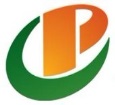 2024.6目  录第一部分  投标邀请函第二部分  招标项目要求第三部分  投标须知第四部分  合同条款第五部分  投标文件格式第一部分  投标邀请函受天津市排水管理事务中心委托，天津市政府采购中心将以公开招标方式，对天津市排水管理事务中心物业管理项目实施政府采购。现欢迎合格的供应商参加投标。本项目为远程招投标，一律不接受纸质投标文件，只接受加盖投标人电子签章的电子投标文件（以通过天津公共资源电子签章客户端正确读取签章信息为准）。供应商参加投标前须办理CA数字证书（USBKEY）和电子签章。投标人须按招标文件的规定在天津市政府采购中心招投标系统中提交网上应答并上传加盖投标人电子签章的电子投标文件（以通过天津公共资源电子签章客户端正确读取签章信息为准）。一、项目名称和编号（一）项目名称：天津市排水管理事务中心物业管理项目（二）项目编号：TGPC-2024-D-0506二、项目内容第一包：天津市排水管理事务中心物业管理，合同履行期限：一年三、项目预算第一包：6399800元四、供应商资格要求（实质性要求）（一）供应商应具备独立法人资格。供应商应具备《食品经营许可证》，经营项目至少包含食品经营管理或餐饮服务管理，提供证书扫描件；（二）投标人须具备《中华人民共和国政府采购法》第二十二条第一款规定的条件，提供以下材料：1. 营业执照副本或事业单位法人证书或民办非企业单位登记证书或社会团体法人登记证书或基金会法人登记证书扫描件或自然人的身份证明扫描件。2. 财务状况报告等相关材料：A.经第三方会计师事务所审计的2022年度或2023年度财务报告扫描件。B. 具有良好的商业信誉和健全的财务会计制度的书面声明。注：A、B两项提供任意一项均可。3. 依法缴纳税收和社会保障资金的书面声明。4. 投标截止日前3年在经营活动中没有重大违法记录的书面声明（截至开标日成立不足3年的供应商可提供自成立以来无重大违法记录的书面声明）。5. 提交具备履行合同所必需的设备和专业技术能力证明材料。（三）本项目不接受联合体投标。五、项目需要落实的政府采购政策（一）本项目对小微企业报价给予20%的扣除。（二）根据财政部发布的《关于政府采购支持监狱企业发展有关问题的通知》规定，监狱企业视同小微企业。（三）根据财政部、民政部、中国残疾人联合会发布的《关于促进残疾人就业政府采购政策的通知》规定，残疾人福利性单位视同小微企业。注：中小微企业以投标人填写的《中小企业声明函》为判定标准，残疾人福利性单位以投标人填写的《残疾人福利性单位声明函》为判定标准，监狱企业须投标人提供由省级以上监狱管理局、戒毒管理局（含新疆生产建设兵团）出具的属于监狱企业的证明文件，否则不予认定。以上政策不重复享受。（四）涉及商品包装或快递包装的，按照《财政部办公厅、生态环境部办公厅、国家邮政局办公室关于印发<商品包装政府采购需求标准（试行）>、<快递包装政府采购需求标准（试行）>的通知》（财办库〔2020〕123号）要求执行。（五）按照《财政部关于在政府采购活动中查询及使用信用记录有关问题的通知》（财库〔2016〕125号）的要求，根据开标当日解密截止时间“信用中国”网站（www.creditchina.gov.cn）、中国政府采购网（www.ccgp.gov.cn）的信息，对列入失信被执行人、重大税收违法案件当事人名单、政府采购严重违法失信行为记录名单及其他不符合《中华人民共和国政府采购法》第二十二条规定条件的供应商，拒绝参与政府采购活动，同时对信用信息查询记录和证据进行打印存档。六、获取招标文件时间、方式（一）获取招标文件时间：2024年6月28日至2024年7月5日，每日9:00至17:00（北京时间，法定节假日除外）。（二）获取招标文件的方式：1. 获取招标文件网址：使用天津数字认证有限公司发出的CA数字证书（原天津市电子认证中心发出尚在有效期内的CA数字证书仍可使用）登录天津市政府采购中心网（网址：http://tjgpc.zwfwb.tj.gov.cn）-“网上招投标”-“供应商登录”-“市级集采机构入口”下载招标文件。2. 供应商注册、CA数字证书（USBKey）领取、电子签章办理办法：（1）天津市政府采购中心网注册：登录天津市政府采购中心网（http://tjgpc.zwfwb.tj.gov.cn）首页点击“用户注册维护”，填写相关内容。天津市政府采购中心注册窗口联系电话：022-24538167。（2）CA数字证书（USBKey）领取及电子签章办理：参见天津市政府采购中心网（http://tjgpc.zwfwb.tj.gov.cn）--服务指南--供应商注册、领取CA数字证书（USBKey）及电子签章制章的流程。CA数字证书办理联系电话：400-0566-110或022-24538059。电子签章办理联系电话：022-24538059。（三）本项目不组织踏勘现场，不组织标前答疑会。七、网上应答时间2024年6月28日9:00至2024年7月19日8:30，使用天津数字认证有限公司发出的CA数字证书（原天津市电子认证中心发出尚在有效期内的CA数字证书仍可使用）登陆天津市政府采购中心网（网址：http://tjgpc.zwfwb.tj.gov.cn）-“网上招投标”-“供应商登录”-“市级集采机构入口”进行应答并提交。网上应答帮助链接：http://tjgpc.zwfwb.tj.gov.cn/webInfo/getWebInfoListForwebInfoClass.do?fkWebInfoclassId=W008八、投标截止时间及方式（一）投标截止时间：2024年7月19日8:30。投标截止时间前提交网上应答并上传加盖投标人电子签章的电子投标文件（以通过天津公共资源电子签章客户端正确读取签章信息为准）方为有效投标。（二）投标方式：本项目投标采用网上电子投标方式，投标人须于投标截止时间前使用天津数字认证有限公司发出的CA数字证书（原天津市电子认证中心发出尚在有效期内的CA数字证书仍可使用）登陆天津市政府采购中心网（网址：http://tjgpc.zwfwb.tj.gov.cn）-“网上招投标”-“供应商登录”-“市级集采机构入口”提交网上应答并上传加盖投标人电子签章的电子投标文件（以通过天津公共资源电子签章客户端正确读取签章信息为准）。九、开标时间及方式（一）开标解密时间：2024年7月19日8:30至9:30完成开标解密的投标为有效投标。（二）开标解密方式：本项目采用网上开标方式，投标人须于规定时间内使用天津数字认证有限公司发出的CA数字证书（原天津市电子认证中心发出尚在有效期内的CA数字证书仍可使用）登陆天津市政府采购中心网（网址：http://tjgpc.zwfwb.tj.gov.cn）-“网上招投标”-“供应商登录”-“市级集采机构入口”完成开标解密。（三）网上开标公示时间：2024年7月19日9:30至12:00。投标人可在规定时间内使用天津数字认证有限公司发出的CA数字证书（原天津市电子认证中心发出尚在有效期内的CA数字证书仍可使用）登陆天津市政府采购中心网（网址：http://tjgpc.zwfwb.tj.gov.cn）-“网上招投标”-“供应商登录”-“市级集采机构入口”自行查看开标信息。十、采购代理机构名称、地址、联系人及联系方式（一）采购代理机构名称：天津市政府采购中心（二）采购代理机构地址：天津市河东区红星路79号二楼（邮编：300161）（三）联系人：杨光、鲁志强、郭晓刚（四）网址：http://tjgpc.zwfwb.tj.gov.cn（五）对外办公时间：法定工作日9:00～12:00，14:00～17:00（六）咨询服务电话：1. 供应商注册咨询：022-245381672. CA证书和电子签章办理咨询：022-245380593. 采购文件咨询：022-245383014. 网上应答及解密操作咨询：022-24538309十一、采购人的名称、地址和联系方式（一）采购人名称：天津市排水管理事务中心（二）采购人地址：天津市河西区南京路1号（三）采购人联系人：秦俭（四）采购人联系电话：022-23022915十二、质疑方式（一）供应商认为采购文件、采购过程和采购结果使自己的权益受到损害的，可以在知道或者应知其权益受到损害之日起七个工作日内，按照本项目采购文件第三部分《投标须知》“8. 询问与质疑”的相关规定，以书面原件形式针对同一采购程序环节一次性提出质疑，否则不予受理。采购人质疑受理：1. 联系部门：天津市排水管理事务中心2. 联系地址：天津市河西区南京路1号3. 联 系 人：王宝珠4. 联系方式：022-23022915（二）供应商对质疑答复不满意的，或者采购人、天津市政府采购中心未在规定期限内作出答复的，供应商可以在质疑答复期满后15个工作日内，向采购人同级财政部门提出投诉，逾期不予受理。十三、公告期限招标公告的公告期限为5个工作日。十四、招标代理服务费本项目不收取招标代理服务费。十五、《“政采贷”业务提示函》、《政府采购支持中小企业政策提示函》和《诚信参与政府采购活动提示函》2024年6月28日“政采贷”业务提示函【政策简介】“政采贷”业务，即政府采购合同融资，具有流程简便、放款迅速、免实物质押、贷款利率低等特点。政府采购中标（成交）供应商如有融资需求，可以凭借包括中标（成交）通知书和政府采购合同等在内的相关材料向各商业银行申请融资，并享受商业银行优惠利率以及人民银行支小再贷款政策等。【贷款途径】截止目前，我市已有农业银行、光大银行、渤海银行、中信银行、浦发银行等18家商业银行相继推出了“政采贷”产品，并在天津市政府采购网“政采贷”产品介绍专栏（http://ccgp-tianjin.gov.cn/zcd/zcdList.jsp）公开了产品详情、产品特色、服务电话等信息，后续如有其它银行推出此类产品，“政采贷”产品介绍专栏也将及时更新。政府采购中标（成交）供应商如有融资需求，可以自行对比或咨询，并可以通过天津市政府采购网中公示的“中征应收账款融资服务平台”链接或中征平台官方网址（https://www.crcrfsp.com/index.do）向银行提交融资申请。【特别提示】“政采贷”业务坚持“政府引导、市场运作、企业自愿、风险自担”的原则，供应商自愿申请“政采贷”业务并自由选择商业银行，任何单位和个人不得干预或限制。政府采购支持中小企业政策提示函【政策概述】促进中小企业发展是政府采购法定的政策功能。在政府采购活动中，应当通过加强采购需求管理，落实预留采购份额、价格评审优惠、优先采购等措施，提高中小企业在政府采购中的份额，支持中小企业发展。【支持对象】以下对象可享受支持政策：1.在境内依法设立，依据国务院批准的中小企业划分标准确定的中型企业、小型企业和微型企业，但与大企业的负责人为同一人，或者与大企业存在直接控股、管理关系的除外；2.符合中小企业划分标准的个体工商户。【支持情形】在政府采购活动中，供应商提供的货物、工程或者服务符合下列情形的，享受支持政策：（一）在货物采购项目中，货物由中小企业制造，即货物由中小企业生产且使用该中小企业商号或者注册商标；（二）在工程采购项目中，工程由中小企业承建，即工程施工单位为中小企业；（三）在服务采购项目中，服务由中小企业承接，即提供服务的人员为中小企业依照《中华人民共和国劳动合同法》订立劳动合同的从业人员。以联合体形式参加政府采购活动，联合体各方均为中小企业的，联合体视同中小企业。其中，联合体各方均为小微企业的，联合体视同小微企业。【注意事项】1.中小企业参加政府采购活动，应当出具规定的《中小企业声明函》，否则不得享受相关中小企业扶持政策。任何单位和个人不得要求供应商提供《中小企业声明函》之外的中小企业身份证明文件。2.中小企业应当对声明函的内容的真实性负责。声明内容如有不实，则构成提供虚假材料谋取中标、成交的情形，需承担相应的法律责任。3.政府采购项目的采购意向、采购公告和招标文件（谈判文件、磋商文件等）中，应当明确本项目执行支持中小企业的具体措施，如预留份额、评审优惠（应当明确具体优惠比例）或者优先采购等。【政策目录】1.《中华人民共和国政府采购法》第九条2.《中华人民共和国政府采购法实施条例》第六条3. 财政部 工业和信息化部关于印发《政府采购促进中小企业发展管理办法》的通知（财库〔2020〕46号）4. 财政部关于进一步加大政府采购支持中小企业力度的通知（财库〔2022〕19号）5.天津市财政局 天津市工业和信息化局关于贯彻落实《政府采购促进中小企业发展管理办法》的通知（津财采〔2021〕12号）6.市财政局 市发展改革委 市住房城乡建设委 市交通运输委 市水务局 市政务服务办关于进一步贯彻落实政府采购支持中小企业政策的通知（津财采〔2022〕11号）诚信参与政府采购活动提示函近年来，我市财政部门查处的政府采购供应商违法行为中，提供虚假材料谋取中标、成交的占95%以上，严重扰乱了政府采购市场秩序，损害了政府采购营商环境。诚实信用是市场经济的基本要求，也是政府采购法确立的基本原则之一，政府采购供应商等当事人均应严格遵循。供应商对其投标文件的真实性、合法性负有审慎的审查义务，对提交的全部材料（包括本单位制作形成的材料、第三方单位提供的材料、员工个人提供的材料等）的真实性负责，并承担相应法律责任。被查实存在提供虚假材料谋取中标、成交的，将被依法予以行政处罚，并将在信用中国、中国政府采购网、天津市政府采购网等网站公示其失信记录，实施联合惩戒。经梳理，供应商提供的虚假材料主要涉及业绩合同、发票、认证证书、特种作业操作证、社保缴费证明、学历学位证书、建造师执业资格证书、健康证等。供应商在编制投标文件时，可通过国家税务总局全国增值税发票查验平台、国家认证认可监督管理委员会网站、应急管理部特种作业操作证及安全生产知识和管理能力考核合格信息查询平台、中国建造师网、学信网等官方查询渠道对投标文件中相关材料的真实性予以审查，对无法确认真实性的材料，不要作为投标、响应材料提交。一旦被查实存在提供虚假材料的，供应商的以下陈述申辩意见一般不予采信：1.虚假材料为员工个人或第三方单位提供，供应商并不知情；2.虚假材料并非评审因素或属于多提供，而并不影响评审结果；3.供应商并未中标，没有产生危害后果；4.工作人员疏忽大意，错放相关材料；5.已查验材料原件或通过非官方渠道扫码、在线查询等，尽到了审查义务。 法律责任：《中华人民共和国政府采购法》第七十七条第一款供应商有下列情形之一的，处以采购金额千分之五以上千分之十以下的罚款，列入不良行为记录名单，在一至三年内禁止参加政府采购活动，有违法所得的，并处没收违法所得，情节严重的，由工商行政管理机关吊销营业执照；构成犯罪的，依法追究刑事责任：（一）提供虚假材料谋取中标、成交的。第二部分  招标项目要求一、商务要求（一）报价要求1. 投标报价以人民币填列。2. 投标人的报价应包括：人员工资、福利、社险、住房公积金等人工费用、服装费、工具耗材费、办公费、企业利润及税金等为完成招标文件规定的一切工作所需的全部费用。投标人所报价格应为最终优惠价格。3. 投标报价在不超采购预算的前提下，其合理性由评标委员会在评分中予以考虑。4. 验收相关费用由投标人负责。（二）时间、地点要求1. 时间要求：合同规定的服务起始之日起一年的服务期，签订合同之日起10日内物业人员进场服务（特殊情况以合同为准）。2. 服务地点：天津市市内六区、东丽区和北辰区（特殊情况以合同为准）。（三）付款方式按季度付款，每季度首月15日前支付上一季度费用（特殊情况以合同为准）。（四）投标保证金和履约保证金本项目不收取投标保证金和履约保证金。（五）验收方法及标准按照采购合同的约定和现行国家标准、行业标准或企业标准对每一服务环节、安全标准的履约情况进行考核与验收。必要时，采购人有权邀请参加本项目的其他投标人或者第三方机构参与验收。参与验收的投标人或者第三方机构的意见作为验收书的参考资料一并存档。验收结束后，应当出具验收书，列明各项服务的考核验收情况及项目总体评价，由验收双方共同签署。二、技术要求★（一）投标人须承诺所提供的服务、人员、设备及耗材等均符合相关强制性规定。★（二）投标人须承诺一旦中标，根据《中华人民共和国劳动合同法》及其他法律法规的要求与服务人员签订劳动合同，按国家及天津市相关政策规定，支付工资、加班费和福利费、缴纳社会保险及住房公积金等。★（三）投标人须承诺相应专业人员须具备国家相关部门颁发的在有效期内的资质证书，项目实施过程中保证持证上岗。（四）具体需求详见本部分项目需求书。三、评分因素及评标标准四、投标文件内容要求（一）投标人须按照《投标须知》“C 投标文件的编制”中的相关要求编制投标文件。（二）投标文件格式参照第五部分“投标文件格式”。项目需求书一、项目背景天津市排水管理事务中心位于天津市河西区南京路1号，承担公共排水设施市属排水系统的养护维修、运行调度等工作，承担污水处理和再生水利用特许经营管理的相关事务性工作，承担中心城区防汛的相关事务性工作。下属18个单位分布于天津市各区（分布在市内六区、东丽区和北辰区）。为响应市政府相关政策，更好地进行资源整合，有利于天津市排水管理事务中心对机关及下属单位的精准管理，现拟对中心机关及下属单位进行物业统一化管理。本项目包括：中心机关及下属单位的办公楼、院落、会议室、值班室、接待室、大厅、走廊、楼梯、电梯间、卫生间、浴室、实训基地、厨房及餐厅、中心机关餐厅和前后院及车棚等公共区域的保洁、秩序维护、工作用车司机、中心机关及下属18个单位餐饮服务。该项目服务面积、服务地址、各类房屋数量、房屋附属设备等详细附件A。本项目属于物业管理行业二、人员及岗位要求注：以上服务人员按附件A分配到采购人各单位。按劳动法和国务院关于职工工作时间的规定，正常情况下，上述人员每日工作不超过8小时，每周工作不超过40小时。需安排加班的，中标供应商应配合并向劳动者支付加班费。一旦获得中标资格，上述人员按要求投入本项目服务，非经采购人同意，不随意更换人员。采购合同履行过程中，如遇国家和我市相关政策调整等法定情形的，采购人可以与供应商签订补充合同，补充合同应当按照政府采购法律法规的相关要求报同级财政部门备案，并在天津市政府采购网上公告。三、各岗位人员具体工作内容、职责及服务标准总体要求（一）秩序维护要求供应商应当对采购人办公区域实施安全保卫，做好防火、防盗、防破坏工作，防止和制止侵害采购人安全的行为发生，同时要遵守以下要求：门卫人员必须坚守岗位，不得随意离岗；要求服装整洁，举止文明，礼貌待人，坚持原则；对来访人员进行登记手续；对进入人员要询问，遇有形迹可疑的人员要立即向有关部门汇报；做好报刊信件收发工作；认真完成交办的其他任务，工作时间为每天8小时。（二）保洁服务要求供应商负责向采购人派出保洁人员，在采购人驻地（共19处）工作，工作时间为7:00-12:00、13:00-16:00（节假日应保证每日有人负责保洁工作）。供应商提供保洁作业物品，包括清洁设备、日常清洁工具（包含办公楼公共区域清洁双层玻璃的工具）和辅助工具（包括食堂用各类垃圾袋）、清洁剂等，由此产生的费用由供应商承担。采购人负责所属区域卫生间耗材的提供及购买。供应商应当对双方确定的采购人办公区域楼内、室外所有公共部位的清扫保洁，保证采购人办公区域环境整洁，地面无杂物、纸篓无垃圾，无卫生死角。（三）食堂服务要求供应商负责向采购人派出食堂厨师及服务人员。采购人提供厨房、餐厅、全套厨房设备。供应商负责供应采购人人员用餐（早、午），保证按时保质完成配餐服务，必须提前一周将下周菜谱报采购人审核。供应商负责厨房内刀具打磨.菜品标准：早餐：面食、稀食、小菜午餐：主食、面食、2-4菜、稀食就餐规模如下：（四）司机服务要求司机每次出车前应认真打扫车内外卫生，保持车辆内部和后备箱的干净整洁，出车前应对车辆进行安全检查，为乘车职工提供良好安全的环境，仪容仪表好，有良好的精神面貌。工作时间为：中心机关：8:00~12:00,13:30~5:30，各基层单位：8:00~12:00，13:00~17:00。其中中心机关6名司机中包含的一名司机负责人，对车辆进行安全检查的同时填写车辆安全检查表，进行每周安全教育，车辆配合送检验收。如需司机驾车配合中心机关科室前往外地出差，食宿另议。（五）会服人员要求为中心相关会议召开提供服务：包括摆放桌牌、检查设施设备是否完好，检查台面卫生、会场卫生，为会议做充分准备，检查是否有参会人员遗留物品并上交，关闭设施设备，收拾会场。（六）	其他详细要求1、	每日巡视： 2、公共设施，包括各类宣传栏、护栏、楼内院里照明设施、标牌导向标识、门窗、卫生间墙面、供排水系统有无破损、变形，出现各类故障等，及时通知采购人。3、清洁服务标准4、餐饮服务要求（1）采购人负责对食堂工作进行监督和管控，随时对食堂卫生、服务情况进行检查，并建立和实施测评考评制度，对食堂的各项工作进行监督和考核。中标人应接受采购人对食堂工作提出的建议并及时纠正改进。（2）为保证设备设施的正常运行，中标人须正确使用与爱护、维护厨房设备，加强日常管理，防止事故发生，严禁人为损坏。每日检查冰箱、案台、电源等的运转情况和卫生情况，每日对燃气灶具开关、燃气管、减压阀等设备进行安全检查。发现故障和安全隐患及时与采购人联系进行维修，确保燃气灶具安全使用。（3）中标人须保持餐（炊）具清洁卫生，控制好餐（炊）具破损率及洗涤剂、清洁物品的消耗量，做到无污迹，无油渍，无异味，物品摆放有序、规范。（4）中标人要严格贯彻执行食品卫生制度，抓好卫生和安全工作，加强安全保卫、防火教育，确保厨房安全，做到防火、防潮、防鼠、防盗、防食品霉变。食堂工作人员必须保持食品和冰箱存放食品的清洁卫生。合理储存食品，做到餐具和食品生熟、荤素分开，防止食品相互交叉污染。（5）食堂员工要持有健康证，且健康证在合格期限内。（6）协助采购人把好食材进货质量关，协助采购对食材精进，避免浪费，核实菜品重量和数量，把好食品卫生质量关，坚决杜绝变质食材进厨房和不洁食品、变质菜肴进厨房、上餐桌，发现质量问题，立即撤换，并进行调查、核实，及时提出处理意见和整改措施，消除影响。（7）工作人员上岗着装统一，衣帽整洁，带好口罩，佩戴工号牌（中标人提供）；不在室内吸烟。（8）主、副食蒸熟、煮透，保障食品安全，并有关规定留样保存。（9）严格按照采购人制定的菜谱执行，对禁品和原材料严格检查把关，主、副食蒸熟、煮透，保障食品安全，并有关规定留样保存。（10）不得带包(袋)进入食堂，不准私拿食堂物品，上下班时检查各类电源、开关、设备及门窗关锁情况。（11）履行节约职责，提高节约意识，不浪费水、电、气等。5、其他服务：负责报刊分发，废旧报纸收集及其它甲方临时指定的工作，及时配合采购人做好清雪工作6、卫生标准：6.1厨房卫生标准 （1）不做变质、腐烂的食品，不使用过期的食品（2）生熟分开、荤素分开、冷热分开、食品与非食品分开、半成品与成品分开。（3）门窗玻璃清晰明亮，天花板及墙面无蜘蛛网、无浮尘。（5）地面无积水、油垢、纸屑、牙签、烟头等杂物。（6）餐台干净无油迹、餐桌餐椅干净无油无尘。6.2蒸煮炸卤炖烧烤烹调卫生标准（1）检查食品质量，变质食品不下锅，不蒸煮，不烧烤。（2）食品充分加热，防止里生外熟。（3）隔顿、隔夜、外购熟食品回锅后供应。（4）炒菜、烧煮食品勤翻动、勤洗刷炒锅。（5） 抹布生熟分开，不用抹布擦碗、盘、碟。（6）工作结束调料加盖，工具、用具、灶上、灶下、地面清扫刷干净。6.3食品库房卫生标准（1）食品库房专用专管，并设有防鼠、防蝇、防潮、防霉的设施及措施。（2）食品存放应分类分架、隔墙离地。有异味或易吸潮的食品应密封保存，易腐食品及时冷藏保存。（3）食材做到先进后出，定期清仓检查，防止食品过期、变质、霉变、生虫，及时清理不符合卫生要求的食品。（4）食品仓库应经常开窗通风，定期清扫，保持干净和整洁。7、从业个人人员标准：（1）穿戴浅色工作服、帽，头发不露帽外，操作直接入口食品时应戴口罩，不戴戒指，不涂指甲油。（2）操作食品时不吸烟，不挖鼻孔，掏耳等，不得对着食品打喷嚏。（3）应做到勤洗手、勤剪指甲、勤理发、洗澡、勤换洗工作服、帽。不随地吐痰，不乱丢废弃物。8.公共餐具清洗消毒标准：8.1公用餐具必经消毒后方可投入下一次的使用 , 保证每餐对每个餐具消毒达标。8.2公用餐具消毒程序为一洗、二泡、三冲、四烤、五放。一洗：用清水和洗涤灵清洗用餐后的餐具，洗掉残渣和油污。 二泡：用消毒液按比例进行浸泡30分钟，进行化学消毒。三冲：在高温洗碗机上用沸水进行冲洗。 四烤：用远红外线高温消毒柜进行物理消毒。五放：餐具经洗消后放置在碗柜中，关严柜门，以免蚊、蝇进入。 9、	秩序维护员工作职责1)	熟悉所在辖区内配套的公共设施、机电设备、消防器材、楼层消防通道及各部门的位置分布等情况。2)	负责及时处理各种突发事件，发现或处理问题及时向相关人员报告。3)	负责按规定要求对消防及监控设施进行日常巡视检查工作，发现问题及时上报采购人。4)	按规定要求开展对进出人员及物品的管理工作。5)	协助相关部门接待上访人员。四、应急服务要求当出现不可预知紧急情况时（例如停水停电、极端天气、群体事件、自然灾害等），保证服务正常运转的措施，包括但不限于临时增配人员、临时调集设备、现有人员岗位职责临时增加、与相关政府部门协调配合等。五、人员保密要求保证服务过程中有可能获取的保密信息不泄露的措施，包括但不限于制定保密制度、服务人员保密培训、重点岗位双人服务、泄密惩罚办法。六、人员稳定性要求在整个服务期内，人员更换率不得超过 3 %，更换人员不得低于采购需求，且应经采购人同意。七、进驻和接管要求中标后，及时配齐所需人员、工具、设备等，在规定的时间内保证全体服务人员按时进场服务，如果为新任服务公司，则还需与前任公司进行交接，保留相关记录，做到服务平稳过渡，对采购人工作无不良影响。八、费用分割1、物业服务人员的统一服装、物业服务中使用的保洁工具、耗材、物业服务人员所需的日常防护用品等由中标供应商提供。2、采购人向中标人提供餐饮服务所需的水、电、气和厨房设施等。如遇雨情上岗防汛、应急突发事件，需要中标人相关人员延班加班，产生的任何额外费用双方协商，另行支付，加班费专款专用，不得以倒休等其他形式代替。3、食材由采购人另行招采的食材供应商提供，但此项目中标人要配合采购人根据食堂采购计划表和食材供应商送货单，对食材原料辅料进行验收入库。4、中标人自行解决所属工作人员的一日三餐及住宿。5、中心机关及18个基层单位食堂油烟机、烟道清洗和有害生物防治工作，可以由中标人分包给具有相应资质的专业单位完成，费用包含在项目预算中（灶具、油烟机、厨房操作间玻璃、烟道清洗一年至少四次，对所属区域每年有害生物防治不少于四次）。服务期内此项工作涉及费用约为50000元。根据实际情况，定期进行消毒和灭虫除害。春秋冬季每季度消杀1次，夏季每周消杀1次，有专人进行消杀操作，每次作业前，应向所在单位发出告知，并在作业现场设置安全警示牌，确保人员安全。中标供应商承担生物防治所需药剂（蟑螂、老鼠、蚂蚁药等。）6、秩序维护工作所需工具耗材由供应商承担。7、中标人提供保洁作业所需物品，包括清洁设备、日常清洁工具和辅助工具，保洁物耗包括但不限于：电梯轿厢（不锈钢）养护剂（机关和监测站有电梯）、海绵拖把、墩布、尘推、胶皮手套、大扫把、高粱苗扫把、毛巾、玻璃刮（带杆）、清洁双层玻璃的双层玻璃磁性清洁器、清洁剂、洁厕剂、84消毒液、洗衣粉、垃圾袋（大、小，包括食堂及卫生间）、卫生间芳香球、灭虫药剂、水桶、簸箕、钢丝球、铲刀、压水车、告示牌等，物耗本着破损随时更换、消耗完毕可补充原则；食堂服务人员日常所需防护用品包括但不限于帽子、手套、围裙、胶鞋。由此产生的费用由中标人承担。采购人负责所属区域卫生间耗材（厕纸及洗手液等）的提供及购买。九、服务过程中，对中标供应商评价考核验收标准为做好办公场所的物业管理，促进物业管理单位能够切实履行合同协议，更好的落实管理措施，使办公场所物业管理标准化、制度化、规范化，创建整洁、卫生、安全的办公环境，制定本考核验收标准。1、目的：督促物业公司进行制度化、规范化、科学化管理，树立良好的服务形象，不断完善物业管理工作，提高服务保障水平。2、考核内容：平日完成工作的质量和效率；是否熟悉本岗位职责；平日对待工作的态度是否端正，是否遵守制度，服从安排。3、考核依据：物业合同中制定的物业人员服务标准及要求。4、物业服务过程中出现工作人员工作时间漏岗、服务人员不能按时按需到位、违规操作等情况造成采购人损失的，采购人可以扣除当月1%服务费，并责令其限期整改。5、食堂食品安全及卫生出现重大问题，采购人可以扣除全部服务费并责令其限期整改。6、物业服务过程中工作人员出现违法违纪行为，造成恶劣影响或导致采购人重大损失的，采购人有权解除物业合同，并索赔。7、采购人有权不定期对物业服务情况进行考核。8、考核结果运用：每季度由19个单位对中标供应商进行考核，考核总数超过30%差评的，扣除本季度物业费1%9、中标人应建立24小时值班制度，接受采购人对物业管理服务求助、建议、问询、质疑、投诉等各类信息的收集和反馈，答复率100%，投诉处理率100%，有回访制度和记录，对相关问题没有及时解决，基层单位反映超过3次的，扣除当月物业费0.5%。10 、清洁卫生责任范围明确到人，清洁区内清洁达到服务标准，一个月内被发现或投诉超过3次的，扣除当月物业费0.5%。11、食堂餐饮餐具、桌椅、地面、设施设备、生熟分开、操作区分开，一个月内被发现超过3次的，扣除当月物业费0.5%。附件A：各服务地点服务人员分配明细第三部分  投标须知A  说明1. 概述1.1 根据《中华人民共和国政府采购法》、《中华人民共和国政府采购法实施条例》《中华人民共和国招标投标法》等有关法律、法规和规章的规定，本采购项目已具备招标条件。1.2 本招标文件仅适用于投标邀请函中所叙述项目货物和服务的采购。1.3 参与招标投标活动的所有各方，对在参与招标投标过程中获悉的国家、商业和技术秘密以及其它依法应当保密的内容，均负有保密义务，违者应对由此造成的后果承担全部法律责任。2. 定义2.1 “采购人”和“招标人”系指本次招标活动的采购单位。“采购代理机构”系指组织本次招标活动的机构，即“天津市政府采购中心”。 2.2 “投标人”系指响应招标、参加投标竞争的法人、其他组织或者自然人。2.3 “服务”系指招标文件规定的投标人为完成采购项目所需承担的全部义务。3. 解释权3.1 本次招投标的最终解释权归为采购人、采购代理机构。3.2 本文件未作须知明示，而又有相关法律、法规规定的，采购人、采购代理机构将对此解释为依据有关法律、法规的规定。4. 合格的投标人4.1 符合《中华人民共和国政府采购法》第二十二条供应商参加政府采购活动应当具备的条件及其他有关法律、法规关于供应商的有关规定，有能力提供招标采购服务的供应商。4.2 符合《投标邀请函》中关于供应商资格要求（实质性要求）的规定。4.3 关于联合体投标若《投标邀请函》接受联合体投标的：（1）两个以上的自然人、法人或者其他组织可以组成一个联合体，以一个供应商的身份共同参加政府采购。（2）联合体各方均应当符合《政府采购法》第二十二条第一款规定的条件，根据采购项目的特殊要求规定投标人特定条件的，联合体各方中至少应当有一方符合《投标邀请函》规定的供应商资格条件（实质性要求）。（3）联合体各方之间应当签订共同投标协议并在投标文件内提交，明确约定联合体主体及联合体各方承担的工作和相应的责任。联合体各方签订共同投标协议后，不得再以自己名义单独在同一合同项下投标，也不得组成新的联合体参加同一合同项下的投标。（4）下载招标文件时，应以联合体协议中确定的主体方名义下载。（5）联合体投标的，应以主体方名义提交投标保证金（如有），对联合体各方均具有约束力。（6）由同一专业的单位组成的联合体，按照同一项资质等级较低的单位确定资质等级。业绩等有关打分内容根据共同投标协议约定的各方承担的工作和相应责任，确定一方打分，不累加打分；评审标准无明确或难以明确对应哪一方的打分内容按主体方打分。（7）联合体中任意一方为中小企业的，该方应提供《中小企业声明函》。（8）联合体各方应当共同与采购人签订采购合同，就采购合同约定的事项对采购人承担连带责任。4.4 关于关联企业除联合体外，法定代表人或单位负责人为同一个人或者存在直接控股、管理关系的不同供应商，不得同时参加同一合同项下的投标。如同时参加，则评审时将同时被拒绝。4.5 关于中小微企业参与投标中小微企业是指符合《政府采购促进中小企业发展管理办法》（财库[2020]46号）规定的供应商。中小微企业参与投标应提供《中小企业声明函》。根据财库〔2014〕68号《财政部 司法部关于政府采购支持监狱企业发展有关问题的通知》，监狱企业视同小微企业。监狱企业是指由司法部认定的为罪犯、戒毒人员提供生产项目和劳动对象，且全部产权属于司法部监狱管理局、戒毒管理局、直属煤矿管理局，各省、自治区、直辖市监狱管理局、戒毒管理局，各地(设区的市)监狱、强制隔离戒毒所、戒毒康复所，以及新疆生产建设兵团监狱管理局、戒毒管理局的企业。监狱企业投标时，提供由省级以上监狱管理局、戒毒管理局（含新疆生产建设兵团）出具的属于监狱企业的证明文件，不再提供《中小企业声明函》。根据《财政部 民政部 中国残疾人联合会关于促进残疾人就业政府采购政策的通知》（财库〔2017〕141号）的规定，残疾人福利性单位视同为小型、微型企业。4.6 关于分公司投标根据国务院《物业管理条例》第三十二条的规定“从事物业管理活动的企业应当具有独立的法人资格”，因此本项目不接受分公司投标。4.7 关于提供前期服务的供应商为采购项目提供整体设计、规范编制或者项目管理、监理、检测等服务的供应商，不得再参加该采购项目的其他采购活动。5. 合格的服务5.1 投标人所提供的服务应当没有侵犯任何第三方的知识产权、技术秘密等合法权利。5.2 投标人提供的服务应当符合招标文件的要求，并且其质量完全符合国家标准、行业标准或地方标准。5.3 系统软件、通用软件必须是具有在中国境内的合法使用权或版权的正版软件，涉及到第三方提出侵权或知识产权的起诉及支付版税等费用由投标人承担所有责任及费用。6. 投标费用无论投标过程中的做法和结果如何，投标人自行承担所有与参加投标有关的费用。7. 信息发布本项目需要公开的有关信息，包括招标公告、更正公告、中标公告、终止公告等与招标活动有关的通知，采购人、采购代理机构均将通过“天津政府采购网（http://tjgp.cz.tj.gov.cn）”和“天津政府采购中心网（http://tjgpc.zwfwb.tj.gov.cn）”公开发布。投标人在参与本采购项目招投标活动期间，请及时关注上述媒体和天津市政府采购中心招投标系统“查看项目文件”的相关信息。因没有及时关注而未能如期获取相关信息，投标人自行承担由此可能产生的风险。8. 询问与质疑8.1 根据《政府采购质疑和投诉办法》（财政部令第94号）、《天津市财政局关于转发<财政部关于进一步加强政府采购需求和履约验收管理的指导意见>的通知》（津财采[2017]4号）的要求及委托代理协议的授权范围，针对采购文件的询问、质疑应当向采购人提出；针对采购过程、采购结果的询问、质疑应当向天津市政府采购中心提出。8.2 询问（1）询问可以采取电话、当面或书面等形式。（2）采购人应当自收到供应商询问之日起3个工作日内作出答复，但答复的内容不得涉及商业秘密或者依法应当保密的内容。8.3 质疑（1）提出质疑的供应商应当是参与所质疑项目采购活动的供应商。（2）供应商认为采购文件、采购过程和采购结果使自己的权益受到损害的，可以在知道或者应知其权益受到损害之日起七个工作日内，以书面原件形式针对同一采购程序环节一次性向采购人提出质疑，否则不予受理。针对采购结果的质疑，供应商可通过天津市政府采购中心招投标系统“质疑”模块在线提出。（3）质疑函应当符合《政府采购质疑和投诉办法》（财政部令第94号）第十二条的规定，并按照统一格式提出（具体格式可参照天津市政府采购网（http://tjgp.cz.tj.gov.cn）“下载专区”中的“质疑函格式文本”）。质疑函应当明确阐述采购文件、采购过程、采购结果使自己的合法权益受到损害的法律依据、事实依据、相关证明材料及证据来源，以便于有关单位调查、答复和处理。（4）供应商质疑应当有明确的请求和必要的证明材料。质疑内容不得含有虚假、恶意成份。依照谁主张谁举证的原则，提出质疑者必须同时提交相关确凿的证据材料和注明证据的确切来源，证据来源必须合法，采购人或天津市政府采购中心有权将质疑函转发质疑事项各关联方，请其作出解释说明。对捏造事实、滥用维权扰乱采购秩序的恶意质疑者，将上报天津市财政局政府采购处依法处理。8.4 针对询问或质疑的答复内容需要修改采购文件的，其修改内容应当以天津市政府采购网发布的更正公告为准。9. 其他本《投标须知》的条款如与《投标邀请函》、《招标项目需求》就同一内容的表述不一致的，以《投标邀请函》、《招标项目需求》中规定的内容为准。B  招标文件说明10. 招标文件的构成10.1招标文件由下述部分组成：（1）投标邀请函（2）招标项目需求（3）投标须知（4）合同条款（5）投标文件格式（6）本项目招标文件的更正公告内容（如有）10.2 除非有特殊要求，招标文件不单独提供招标项目使用地的自然环境、气候条件、公用设施等情况，投标人被视为熟悉上述与履行合同有关的一切情况。10.3 加注“★”号条款为实质性条款，不得出现负偏离，发生负偏离即做无效标处理。10.4 招标文件中涉及的参照品牌、型号仅起说明作用，并没有任何限制性，投标人在投标中可以选用其他替代品牌或型号，但这些替代要实质上优于或相当于招标要求。11. 招标文件的澄清和修改11.1 投标截止前，采购人、采购代理机构需要对招标文件进行补充或修改的，采购人、采购代理机构将会通过“天津市政府采购网”、“天津市政府采购中心网”以更正公告形式发布。11.2 更正公告一经在“天津市政府采购网”、“天津市政府采购中心网”发布，天津市政府采购中心招投标系统将自动发送通知至已获取招标文件供应商的“查看项目文件”，视同已书面通知所有招标文件的收受人。请参与项目的供应商及时关注更正公告，由此导致的风险由投标人自行承担，采购人、采购代理机构不承担任何责任。11.3 更正公告的内容为招标文件的组成部分。当招标文件与更正公告就同一内容的表述不一致时，以最后发出的更正公告内容为准。11.4 招标文件的澄清、答复、修改或补充都应由采购代理机构以更正公告形式发布，除此以外的其他任何澄清、修改方式及澄清、修改内容均属无效，不得作为投标的依据，由此导致的风险由投标人自行承担，采购人、采购代理机构不承担任何责任。12. 答疑会和踏勘现场12.1 采购人、采购代理机构召开答疑会的，所有投标人应按《投标邀请函》规定的时间、地点参加答疑会。投标人如不参加，其风险由投标人自行承担，采购人、采购代理机构不承担任何责任。12.2 采购人、采购代理机构组织踏勘现场的，所有投标人按《投标邀请函》规定的时间、地点参加踏勘现场活动。投标人如不参加，其风险由投标人自行承担，采购人、采购代理机构不承担任何责任。12.3 采购人、采购代理机构在答疑会或踏勘现场中口头介绍的情况，除经“天津市政府采购网”、“天津市政府采购中心网”以更正公告的形式发布外，不构成对招标文件的修改，不作为投标人编制投标文件的依据。C  投标文件的编制13. 要求13.1 投标人应仔细阅读招标文件的所有内容，按招标文件要求编制投标文件，以使其投标对招标文件做出实质性响应。否则，其投标文件可能被拒绝，投标人须自行承担由此引起的风险和责任。13.2 投标人应根据招标项目需求和投标文件格式编制投标文件，保证其真实有效，并承担相应的法律责任。13.3 投标人应对投标文件所提供的全部资料的真实性承担法律责任，并无条件接受采购人、采购代理机构对其中任何资料进行核实（核对原件）的要求。采购人、采购代理机构核对发现有不一致或供应商无正当理由不按时提供原件的，按有关规定执行。14. 投标语言及计量单位14.1 投标人和采购代理机构就投标交换的文件和来往信件，应以中文书写，全部辅助材料及证明材料均应有中文文本，并以中文文本为准。外文资料必须提供中文译文，并保证与原文内容一致，否则投标人将承担相应法律责任。除签名、盖章、专用名称等特殊情形外，以中文以外的文字表述的投标文件，评标委员会有权拒绝其投标。14.2 除在招标文件中另有规定，投标文件所使用的计量单位均应使用中华人民共和国法定计量单位。15. 投标文件格式15.1 投标人应按招标文件中提供的投标文件格式完整填写。因不按要求编制而引起系统无法检索、读取相关信息时，其后果由投标人自行承担。15.2 投标人可对本招标文件“招标项目要求”所列的所有服务进行投标，也可只对其中一包或几包的服务投标；若无特殊说明，每一包的内容不得分项投标，原则上按照整包确定中标供应商。15.3 投标人根据招标文件的规定和采购项目的实际情况，拟在中标后将中标项目的非主体、非关键性工作分包的，应当在投标文件中载明分包承担主体，分包承担主体应当具备相应资质条件且不得再次分包。15.4 如投标多个包的，要求按包分别独立制作投标文件。15.5 投标文件（包括封面和目录）的每一页，从封面开始按阿拉伯数字1、2、3…顺序编制页码。16. 投标报价16.1 投标书、开标一览表等各表中的报价，若无特殊说明应采用人民币填报。16.2 投标报价是为完成招标文件规定的一切工作所需的全部费用的最终优惠价格。16.3 除《招标项目需求》中说明并允许外，投标的每一个货物、服务的单项报价以及采购项目的投标总价均只允许有一个报价，任何有选择的报价，采购人、采购代理机构均将予以拒绝。17. 投标人资格证明文件投标人必须提交证明其有资格进行投标和有能力履行合同的文件，作为投标文件的一部分。（1）《投标邀请函》中规定的供应商资格要求（实质性要求）证明文件；（2）若国家及行业对投标项目有特殊资格要求的，还须提供特殊资格证明文件；（3）涉及本须知中“4. 合格的投标人”相关要求的，按其要求执行。18. 技术响应文件18.1 投标人须提交证明其拟提供的服务符合招标文件规定的技术响应文件，作为投标文件的一部分。18.2 上述技术响应文件可以是文字资料、图纸或数据，其内容应包括但不限于人力、物力等资源的投入以及服务内容、方式、手段、措施、质量保证及建议等。19. 投标保证金19.1 按照《招标项目要求》要求执行。19.2 符合《政府采购货物和服务招标投标管理办法》和《政府采购法实施条例》相关规定。20. 投标有效期20.1 投标有效期为提交投标文件的截止之日起60天。投标书中规定的有效期短于招标文件规定的，其投标将被拒绝。20.2 特殊情况下，采购代理机构可于投标有效期满之前，向投标人提出延长投标有效期的要求。答复应以书面形式进行。投标人可以拒绝上述要求，但不被没收投标保证金。对于同意该要求的投标人，既不要求也不允许其修改投标文件，但将要求其延长投标保证金的有效期。21. 投标文件的签署及规定21.1 投标文件应按《招标项目要求》和《投标文件格式》如实编写，未尽事宜可自行补充。投标文件内容不完整、格式不符合导致投标文件被误读、漏读或者查找不到相关内容的，投标人自行承担由此产生的风险。21.2 投标人按照《投标邀请函》的要求提交网上应答并上传加盖投标人电子签章的电子投标文件（以通过天津公共资源电子签章客户端正确读取签章信息为准）。21.3 若有修改须于规定时间内重新提交电子投标文件。投标文件因模糊不清或表达不清所引起的后果由投标人自负。D  投标文件的网上应答和提交22. 投标人须按《投标邀请函》规定提交网上应答并上传加盖投标人电子签章的电子投标文件（以通过天津公共资源电子签章客户端正确读取签章信息为准）。具体方式：使用天津数字认证有限公司发出的CA数字证书（原天津市电子认证中心发出尚在有效期内的CA数字证书仍可使用）登陆天津市政府采购中心网（网址：http://tjgpc.zwfwb.tj.gov.cn）-“网上招投标”-“供应商登录”-“市级集采机构入口”提交网上应答并上传加盖投标人电子签章的电子投标文件（以通过天津公共资源电子签章客户端正确读取签章信息为准）。如有需要，投标人可于工作时间且在招标文件规定的截止时间前到天津市河东区红星路79号天津市政府采购中心窗口完成上述操作。23. 制作和上传电子投标文件要求23.1 投标人须下载天津市政府采购中心网-下载中心-《天津公共资源电子签章客户端安装包及使用说明》。23.2 投标人须按照招标文件的规定制作电子投标文件，对所需提供的一切纸质材料进行扫描后加入电子投标文件，按照《天津公共资源电子签章客户端安装包及使用说明》规定的要求制作加盖投标人电子签章的电子投标文件（以通过天津公共资源电子签章客户端正确读取签章信息为准），并于投标截止时间前上传至天津市政府采购中心招投标系统。特别提醒：（1）由于投标人网络接入速率不可控等网络传输风险，建议投标人在网上应答上传加盖电子签章的电子投标文件后，对上传文件进行下载，核对文件完整性，如是否缺页少页、图片是否显示完整、签章是否有效等，并按照《天津公共资源电子签章客户端安装包及使用说明》要求的文件检查方法进行检查，确保投标文件上传准确、有效。（2）投标人应当按照天津公共资源电子签章客户端使用说明的要求使用电子签章客户端软件。不按本使用说明使用电子签章客户端软件，或使用word等其它软件进行签章工作，将会造成天津公共资源电子签章客户端无法读取签章信息，并导致投标无效。23.3 投标人须保证电子投标文件清晰，便于识别，如因上传、扫描、格式等原因导致评审时受到影响，由投标人自行承担相应责任。24. 投标人须承诺接受电子投标的方式，并自行承担由此带来的废标、无效投标的风险。25. 未按招标文件的规定提交网上应答和上传加盖投标人电子签章的电子投标文件（以通过天津公共资源电子签章客户端正确读取签章信息为准）的投标将被拒绝。E  开标和评标26. 开标解密和资格审查26.1 投标人须于《投标邀请函》中规定的时间内使用天津数字认证有限公司发出的CA数字证书（原天津市电子认证中心发出尚在有效期内的CA数字证书仍可使用）登陆天津市政府采购中心网（网址：http://tjgpc.zwfwb.tj.gov.cn）-“网上招投标”-“供应商登录”-“市级集采机构入口”完成开标解密。26.2 由于投标人原因，没有在规定时间内进行网上开标解密，视为无效投标。26.3 开标解密后，对开标结果进行网上公示，投标人报价为空、为零的将被视为无效投标。26.4 开标解密后，投标代表人应保持电话畅通并具备相应的网络环境，随时准备接受评委的网上询标。26.5 投标人须于规定时间内通过天津市政府采购中心招投标系统“询标解答”对评委的网上询标予以解答。如投标代表人被要求到评审现场答疑时，须携带身份证等有效证件原件，以备查验。26.6 投标截止时间后，投标人不足3家的，不得开标。26.7 开标解密后，采购人或采购代理机构应当依法对投标人的资格进行审查。资格审查合格的投标人不足3家的，不得评标。27. 评标委员会27.1 评标委员会成员由采购人代表和评审专家组成，成员人数应当为5人以上单数，其中评审专家不得少于成员总数的三分之二。27.2 评标委员会负责审查投标文件是否符合招标文件的要求，并进行审查、询标、评估和比较。评标委员会认为必要时，可向投标人进行询标。27.3 出现符合专业条件的供应商或者对招标文件作实质性响应的供应商不足三家，或投标人的报价均超过了采购预算，采购人不能支付的情况时，或出现影响采购公正的违法、违规行为时，评标委员会有权宣布废标。27.4 评标委员会负责完成全部评标工作，向采购人提出经评标委员会签字的书面评标报告。28. 对投标文件的审查和响应性的确定28.1 符合性检查。评标委员会依据法律法规和招标文件的规定，对投标文件的内容是否完整、有无计算错误、要求的保证金是否已提供、文件签署是否正确、实质性要求等进行审查，确定每份投标文件是否实质上响应了招标文件的要求。28.2 投标截止时间后，除评标委员会要求提供外，不接受投标人及与投标人有关的任何一方递交的材料。28.3 实质上没有响应招标文件要求的投标文件，将被拒绝。投标人不得通过修改或撤回不符合要求的重大偏离而使其投标成为响应性的投标。如出现下列情况之一的，其投标将被拒绝或中标无效：（1）投标文件未按招标文件的要求加盖电子签章的；（2）投标有效期短于招标文件要求的；（3）投标文件中提供虚假材料的；（4）不能满足招标文件中任何一条实质性要求或加注“★”号条款出现负偏离或经评标委员会认定未实质性响应招标文件要求的或投标内容不符合相关强制性规定的；（5）未按时进行网上解密或电子投标文件损坏、无效的；（6）投标报价超出采购预算或最高限价；（7）存在串通情形的；（8）单位负责人或法定代表人为同一人，或者存在控股、管理关系的不同供应商，参加同一合同项下投标的，相关投标均无效；（9）其他法定投标无效的情形。28.4 评标委员会对确定为实质上响应的投标进行审核，投标文件报价出现前后不一致的，修改错误的原则如下：（1）投标文件中开标一览表（报价表）内容与投标文件中相应内容不一致的，以开标一览表（报价表）为准；（2）大写金额和小写金额不一致的，以大写金额为准；（3）单价金额小数点或者百分比有明显错位的，以开标一览表的总价为准，并修改单价；（4）总价金额与按单价汇总金额不一致的，以单价金额计算结果为准。（5）同时出现两种以上不一致的，按照前款规定的顺序修正。修正后的报价经投标人确认后产生约束力，投标人不确认的，其投标无效。28.5 评标委员会将要求投标人按上述修改错误的方法调整投标报价，投标人同意后，调整后的报价对投标人起约束作用。如果投标人不接受修改后的报价，其投标将被拒绝。29. 投标文件的澄清29.1 澄清有关问题。为了有助于对投标文件进行审查、评估和比较，评标委员会有权要求投标人对投标文件中含义不明确、同类问题表述不一致或者有明显文字和计算错误的内容作出必要的澄清、说明或者纠正。投标人有义务按照评标委员会通知的时间、地点指派投标代表人就相关问题进行澄清。29.2 投标人澄清、说明、答复或者补充的电子文件，加盖电子签章后上传至天津市政府采购中心招投标系统。29.3 投标人的澄清、说明、答复或者补充应在规定的时间内完成，并不得超出投标文件的范围或对投标内容进行实质性的修改。29.4 澄清文件将作为投标文件的一部分，与投标文件具有同等的法律效力。30. 投标的评估和比较评标委员会将根据招标文件确定的评标原则和评标方法对确定为实质上响应招标文件要求的投标进行评估和比较。31. 评标原则和评标方法31.1 评标原则（1）评标委员会应当按照客观、公正、审慎的原则，根据招标文件规定的评审程序、评审方法和评审标准进行独立评审。（2）评标委员会发现招标文件存在歧义、重大缺陷导致评标工作无法进行，或者招标文件内容违反国家有关强制性规定的，应当停止评标工作，与采购人或者采购代理机构沟通并作书面记录。采购人或者采购代理机构确认后，应当修改招标文件，重新组织采购活动。（3）对招标文件中描述有歧义或前后不一致的地方，但不影响项目评审的，评标委员会有权进行评判，但对同一条款的评判应适用于每个投标人。（4）评标委员会认为投标人的报价明显低于其他通过符合性审查投标人的报价，有可能影响产品质量或者不能诚信履约的，应当要求其在评标现场合理的时间内提供书面说明，必要时提交相关证明材料；投标人不能证明其报价合理性的，评标委员会应当将其作为无效投标处理。31.2 评标方法（1）采用“综合评分法”的评标方法，具体评审因素详见《招标项目需求》。评标采用百分制，各评委独立分别对实质上响应招标文件的投标进行逐项打分，对评标委员会各成员每一因素的打分汇总后取算术平均分，该平均分为供应商的得分。（2）根据《中华人民共和国政府采购法实施条例》和《关于进一步规范政府采购评审工作有关问题的通知》（财库〔2012〕69号）的规定，评标委员会成员要依法独立评审，并对评审意见承担个人责任。评标委员会成员对需要共同认定的事项存在争议的，按照少数服从多数的原则做出结论。持不同意见的评标委员会成员应当在评审报告上签署不同意见并说明理由，否则视为同意。（3）评标委员会审查产品资质或检测报告等相关文件符合性时，应综合考虑行业特点、交易习惯、采购需求最本质原义等情况，而不应以投标文件中产品名称与招标文件产品名称是否一致作为审查的标准。（4）中标候选供应商产生办法：按得分由高到低顺序确定中标候选供应商；得分相同的，按投标报价由低到高顺序确定中标候选供应商；得分且投标报价相同的，按技术指标优劣顺序确定中标候选供应商，采购人或评标委员会经采购人授权后按中标候选供应商顺序确定中标供应商。（5）根据《政府采购货物和服务招标投标管理办法》（财政部令第87号）第43条规定，如评审现场经财政部门批准本项目转为其他采购方式的，按相应采购方式程序执行。32. 其他注意事项32.1 在开标、投标期间，投标人不得向评标委员会成员或采购代理机构询问评标情况、施加任何影响，不得进行旨在影响评标结果的活动。32.2 为保证定标的公正性，在评标过程中，评标委员会成员不得与投标人私下交换意见。在开、评标期间及招标工作结束后，凡与评标情况有接触的任何人不得透露审查、澄清、评价和比较等投标的有关资料以及授标建议等评标情况。32. 3 本项目不接受赠品、回扣或者与采购无关的其他商品、服务。F  授予合同33. 中标供应商的产生33.1 采购人可以事先授权评标委员会直接确定中标供应商。33.2 采购人也可以按照《政府采购法》及其实施条例等法律法规的规定和招标文件的要求确认中标供应商。34. 中标通知34.1 中标公告发布同时，采购代理机构将通过天津市政府采购中心招投标系统以电子形式向中标供应商发出《中标通知书》（请使用天津数字认证有限公司发出的CA数字证书（原天津市电子认证中心发出尚在有效期内的CA数字证书仍可使用）登陆天津市政府采购中心网（网址：http://tjgpc.zwfwb.tj.gov.cn）-“网上招投标”-“供应商登录”-“市级集采机构入口”，并从“供应商系统”的“查看项目文件”中获取）。《中标通知书》一经发出即发生法律效力。35. 投标人可使用天津数字认证有限公司发出的CA数字证书（原天津市电子认证中心发出尚在有效期内的CA数字证书仍可使用）登陆天津市政府采购中心网（网址：http://tjgpc.zwfwb.tj.gov.cn）-“网上招投标”-“供应商登录”-“市级集采机构入口”，并从“供应商系统”的“项目资审情况”中获取未通过资格审查的原因或从“供应商系统”的“查看排序和得分”中获取未中标人本人的评审得分与排序。36. 签订合同36.1 采购人与中标供应商应当在中标通知书发出之日起三十日内，按照招标文件确定的事项签订政府采购合同。合同文本请使用天津数字认证有限公司发出的CA数字证书（原天津市电子认证中心发出尚在有效期内的CA数字证书仍可使用）登陆天津市政府采购中心网（网址：http://tjgpc.zwfwb.tj.gov.cn）-“网上招投标”-“供应商登录”-“市级集采机构入口”，并从“供应商系统”的“合同”中获取。36.2 招标文件、中标供应商的投标文件及其澄清文件等，均为签订合同的依据，且为合同的组成部分。37. 履约保证金37.1 若《招标项目要求》规定须提交履约保证金的，中标供应商须按照规定要求提交履约保证金。37.2 中标供应商未能按合同规定履行其义务，采购人有权没收其履约保证金。38. 中标供应商拒绝与采购人签订合同的，采购人可以按照评审报告推荐的中标候选人名单排序，确定下一候选人为中标供应商，也可以重新开展政府采购活动。39. 合同分包39.1 未经采购人同意，中标供应商不得分包合同。39.2 政府采购合同分包履行的，中标供应商就采购项目和分包项目向采购人负责，分包供应商就分包项目承担责任。第四部分  合同条款采购人（甲方）：供应商（乙方）：甲、乙双方根据项目（项目编号：TGPC-201-）的政府采购结果和招标文件（或采购文件）的要求，并经双方协商一致，达成本合同：本合同为中小企业预留合同本合同非中小企业预留合同第一条委托物业的基本情况物业名称：物业类型：坐落位置：物业管理区域四至：东至：南至：西至：北至：占地面积：大楼总建筑面积：其中：地上面积：平方米地下面积：平方米标准层面积：平方米人防建筑面积：平方米建筑层数：地上层，地下层建筑尺寸：长：米，宽：米，高：米建筑层高：建筑结构：第二条物业服务内容及标准（一）房屋本体和共用部位的维修、养护和管理：（二）共用设施设备运行、维修、养护：1.供、配电设施设备:2.给、排水设施设备:3.升降系统:4.消防系统:5.空气调节系统:6.智能化系统:7.楼宇自动化系统（通讯系统等）:8.停车场管理系统:9.其他:（三）共用部位和共用场地的环境保洁和绿化养护：（四）物业装饰装修的管理：（五）车辆行驶和停放秩序的服务、管理：（六）物业管理区域内公共秩序的维护和消防管理：（七）物业档案的建立、保管和使用：（八）其他委托事项：1、2、3、第三条物业服务合同期限物业服务合同期限为年。自    年   月    日起至     年   月     日终止。第四条甲方权利义务（一）代表和维护采购人所有人员在物业管理服务活动中的合法权益；（二）制定、修改管理规约，监督采购人所有人员遵守管理规约；（三）审定物业服务合同内容，选聘、解聘物业服务企业；（四）审定乙方提出的物业管理服务年度计划及管理制度，监督并配合乙方管理服务工作的实施及制度的执行；（五）制定、修改、审议物业管理区域内共用部位和共用设施设备的使用、公共秩序和环境卫生的维护等方面的规章制度或者物业服务企业提出的其他管理事项；（六）负责提供物业管理服务所需相关文件和资料；（七）其他：1、2、3、第五条乙方权利义务（一）依照国家、本市有关规定和本合同约定，制定物业管理服务方案和制度，对物业及其共用设施设备、消防、公共秩序及环境卫生等进行管理服务；（二）在本物业管理区域内的显著位置，将服务内容、服务标准和收费项目、收费标准等有关情况进行公示；（三）依照本合同约定向采购人收取物业管理服务费；（四）建立物业项目的管理档案；（五）对采购人违反国家和本市有关物业管理方面的法律、法规和规章及管理规约的行为，进行劝阻、制止，并向甲方和有关部门报告；（六）对侵害物业共用部位、共用设施设备的行为要求责任人停止侵害、排除妨害、恢复原状；（七）不得将物业项目全部委托给他人管理，但可以将专项服务委托专业公司承担；（八）负责编制物业的年度维修养护计划，并组织实施；（九）提前将装饰装修房屋的有关规定书面告知采购人，当采购人装饰装修房屋时，对不符合安全要求和影响公共利益的行为，进行劝阻制止，劝阻无效时向有关行政管理部门报告；（十）负责编制物业服务年度计划；（十一）对本物业的共用部位、设施及场地不得擅自占用和改变使用功能，如需在本物业内改、扩建或者完善配套设施设备，经甲方同意后报有关部门批准方可以实施；（十二）本合同终止乙方不再管理本物业时，在合同终止之日起十日内，除向甲方移交本合同规定的资料外，还必须办理下列移交事项：1、预收的物业管理服务费等收益余额；2、物业管理项目的档案资料；3、物业管理用房和属于采购人的场地、设施设备。（十三）应当协助公安部门做好物业管理区域内的公共秩序维护和安全防范工作。在本物业管理区域内发生治安案件或者各类灾害事故时，应当及时向公安和有关部门报告，并积极协助做好调查和救助工作；（十四）接受采购人的监督；（十五）接受物业管理行政主管部门的监督指导；（十六）其他：第六条物业管理服务费用本物业管理区域内的物业管理服务费采取包干制的形式，年服务费用为大写：（小写：）。乙方按照上述标准收取物业服务费用，并按本合同约定的服务内容和质量标准提供服务，盈余或亏损由乙方享有或承担。付款方式如下：第七条物业管理用房在合同生效之日起日内，甲方向乙方无偿提供并移交建筑平方米、坐落于的物业管理用房，用于物业管理服务活动。物业管理用房属采购人所有，乙方负责维修、养护，不得买卖和抵押；任何单位和个人不得占用或者改作他用。第八条物业及物业管理交接自本合同生效之日起，由甲方向乙方移交下列资金、物品和资料：（一）竣工总平面图，单体建筑、结构、设备的竣工图，附属配套设施、地下管网工程竣工图等资料；（二）物业竣工验收资料；（三）共用设施设备安装、使用、维护和保养技术资料；（四）物业质量保证书和使用说明书；（五）物业管理服务费等余额；（六）物业管理需要的其他资料；（七）物业管理用房和属于采购人的场地、设施设备。第九条采购人装饰装修房屋，应当遵守国家和本市有关规定。采购人应当与物业服务企业签订装饰装修管理服务协议。装饰装修管理服务协议一般包括装饰装修工程的内容和期限、允许施工的时间、废弃物的清运和处置以及相关费用等。第十条违约责任（一）甲方违反合同第四条的约定，使乙方未完成规定的管理服务目标，乙方有权要求甲方解决，逾期未解决的，甲方承担违约责任；造成乙方经济损失的，甲方应当给予乙方经济赔偿。（二）乙方违反本合同第二、五条的约定，未能达到约定的管理服务目标，甲方有权要求乙方在日内整改，逾期未整改的，乙方承担违约责任；造成甲方经济损失的，乙方应当给予甲方经济赔偿。（三）乙方违反本合同第六条约定，擅自提高收费标准的，甲方有权要求乙方清退；造成甲方经济损失的，乙方应当给予甲方经济赔偿。（四）合同期满，乙方未按规定时间向甲方办理移交事项，乙方向甲方支付违约金元。（五）若采购人部分人员拒绝、阻碍乙方对物业共用部位、共用设施设备进行维修、养护，造成损失的，甲方应当承担赔偿责任。（六）甲、乙任何一方无正当理由提前终止合同的，应当向对方支付    元的违约金；违约方还应当承担超过违约金部分的经济损失。（七）其他：第十一条质量纠纷的约定因房屋建筑质量、设施设备质量或者安装技术等原因，达不到使用功能，造成重大事故的，由甲方向开发建设单位反映并作善后处理。产生质量事故的直接原因，以有资质的鉴定部门的鉴定为准。第十二条不可抗力的约定本合同执行期间，如遇不可抗力，致使合同无法履行时，双方应当按有关法律规定及时协商处理。第十三条免责条款以下情况乙方不承担责任：1、乙方已履行本合同约定义务，但因物业本身固有瑕疵造成损失的；2、因维修养护物业共用部位、共用设施设备需要且事先已告知采购人，暂时停水、停电、停止共用设施设备使用等造成损失的；3、因非乙方责任出现供水、供电、供气、供热、通讯、有线电视及其他共用设施设备运行障碍造成损失的。第十四条合同的解除本合同因任何一方原因而无法继续履行的，解除合同的一方应当在三个月前将解除时间、原因书面告知合同另一方，解除前应报请政府采购主管部门备案（通知）。合同解除后，按照有关规定办理相关交接手续。第十五条争议处理由于甲、乙双方在履行本合同过程中出现问题，由甲、乙双方直接交涉解决，包括采用诉诸法律的手段。本合同未作明示约定，而又有相关法律、法规规定的，从其规定。本合同发生争议产生的诉讼，由合同履行所在地人民法院管辖。第十六条合同附件有关涉及本合同乙方向天津市政府采购中心所提交的投标文件及有关澄清资料和服务承诺均视为本合同不可分割的部分，对乙方具有约束力。本合同及其附件和合同特殊条款中未规定的事宜，均遵照国家和本市有关法律、法规和规章执行。第十七条合同生效本合同一式  份，甲方持   份，乙方持   份，均具同等效力，签字盖章后生效。采购人-甲方（公章）：           供应商-乙方（公章）：地址：                         地址：法定代表人：                   法定代表人：委托代理人：                   委托代理人：电话：                         电话：时间：         年        月         日合同特殊条款合同特殊条款是合同一般条款的补充和修改。如果两者之间有抵触，应以特殊条款为准。合同特殊条款由甲、乙双方根据采购项目的具体情况协商拟订。第五部分  投标文件格式投标文件封面格式投 标 文 件（加盖电子签章）项目编号：项目名称：投标包号：投标单位名称：投标代表人姓名：投标日期：   年   月   日投标文件总目录（投标人自行编制）评分因素及评标标准页码检索（需投标人按招标文件“评分因素及评标标准”中每个评分项逐项列明页码）附件1                        投标书致：天津市政府采购中心根据贵方为天津市                  项目（项目编号：             ）的投标邀请，投标人代表                           （姓名/职务）经正式授权并代表我公司                           （投标单位名称、地址）提交网上应答及上传加盖电子签章的投标文件。据此函，投标人代表宣布同意如下：1. 所附投标报价表中规定的应提供服务的投标总价为：第一包，￥      元（人民币），大写                   。2. 我公司将按招标文件的规定履行合同责任和义务。3. 我公司已详细审查全部招标文件，包括更正公告以及全部参考资料和所有附件。我们完全理解并同意放弃对这方面有不明及误解的权利，并认为全部招标文件（包括更正公告以及全部参考资料和所有附件）公平公正，无倾向性和排他性。4. 我公司的投标有效期为开标之日起60天。5. 我公司同意按照招标方要求提供的与投标有关的一切数据或资料，并声明投标文件及所提供的一切资料均真实有效。由于我公司提供资料不实而造成的责任和后果由我公司自行承担。6. 我公司保证所投产品来自合法的供货渠道，若中标，则有义务向采购人提供其需要的有效书面证明材料。如果提供非法渠道的商品，视为欺诈，并承担相关责任。7. 我公司已熟知贵中心关于本项目电子招投标的要求和规定。我公司完全响应本次招投标通过网上进行的方式，我方承诺投标数据以应答截止时间贵中心网络服务器数据库的记录为准，一切因网络通信或我方操作失误造成的应答数据错误或缺失均与贵中心无关，我方愿承担因此出现的任何风险和责任。8. 我公司承诺完全符合《政府采购法》、《政府采购法实施条例》等法律法规规定，并随时接受采购人、采购代理机构的检查验证。在整个招标过程中，我公司若有违规行为，我公司完全接受贵中心依照相关法律法规和招标文件的规定给予处罚。9. 我公司承诺未列入“信用中国”网站（www.creditchina.gov.cn）失信被执行人、重大税收违法案件当事人名单，也未列入中国政府采购网（www.ccgp.gov.cn）政府采购严重违法失信行为记录名单，符合《中华人民共和国政府采购法》第二十二条规定的各项条件，具备履行合同所必需的设备和专业技术能力，投标截止日前3年在经营活动中没有重大违法记录。10. 我公司若中标，本承诺将成为合同不可分割的一部分，与合同具有同等的法律效力。11. 如违反上述承诺，我公司投标无效且接受相关部门依法作出的处罚，并承担通过“天津市政府采购网”等相关媒体予以公布的任何风险和责任。12. 我公司开票信息如下，此信息与我公司在税务局注册的信息一致：纳税人识别号：地址、电话：开户行及账号：选择开具发票类型（增值税专用发票/增值税普通发票）：投标人名称：日期：     年    月    日附件2开标一览表项目名称：                                      项目编号：                                                                                             单位：元投标人名称：日期：  附件3开标分项一览表项目名称：                    项目编号：                    包    号：                    单位：元注：1. 上述合计价格应为服务期的最终优惠价格。2. 上表合计价格应与《开标一览表》报价金额保持一致。3. 上表中人员工资+社会保险+住房公积金应与《人员费用分项一览表》合计金额保持一致。4. 上述表格中列明的条目，在本项目中如不涉及，请填写“不涉及”。5. 上述报价不得出现0报价。6. 投标报价在不超采购预算的前提下，其合理性由评标委员会在评分中予以考虑。投标人名称：                                         日期：             附件4人员费用分项一览表项目名称：                    项目编号：                    包    号：                    单位：元备注： 1、上表中工资是指在扣除劳动者个人负担的社会保险费、个人负担的公积金、个人所得税等合理费用之前的应发工资；2、 投标人应按国家及天津市社会保险、住房公积金相关规定为本项目人员缴纳社会保险、住房公积金，在投标文件中对人员保险、公积金缴纳类别及测算标准另附说明，如有人员享有优惠政策，须将享有优惠政策的批准文件和政策文件一并提供，否则不予认定。3、上表中的月小计=人数*（月工资/人+月保险/人+月公积金/人），年小计=月小计*12投标人名称：日期：  附件5商务要求点对点应答表项目名称：                    项目编号：                    包号：                        注：1. 不如实填写偏离情况的投标文件将视为虚假材料。2. 招标要求指招标文件中规定的具体要求，投标应答指投标文件的具体内容。3. 偏离说明指招标要求与投标应答之间的不同之处。投标人名称：日期：  附件6-1技术要求点对点应答表项目名称：                    项目编号：                    包号：                        注：1. 不如实填写偏离情况的投标文件将视为虚假材料。2. 招标要求指招标文件中规定的具体要求，投标应答指投标文件的具体内容。3. 偏离说明指招标要求与投标应答之间的不同之处。4. 投标人在上表“项目需求书要求”的投标应答中必须列出具体数值或内容。如投标人未应答或只注明“符合”、“满足”等类似无具体内容的表述，将被视为不符合招标文件要求。投标人自行承担由此造成的一切后果。投标人名称：日期附件6-2项目人员及岗位安排项目名称：                    项目编号：                    包号：                        我公司承诺上述人员身体健康，一旦我公司获得中标，承诺上述人员投入本项目服务，非经采购人同意，不随意更换人员。按劳动法和国务院关于职工工作时间的规定，正常情况下，上述人员每日工作不超过8小时，每周工作不超过40小时。采购人需安排加班的，我公司积极配合并向劳动者支付加班费。投标人名称：日期附件7主要相关项目业绩一览表项目名称：                    项目编号：                    包号：                        备注：若招标文件第二部分评分因素及评标标准中要求提供业绩的，投标人所列业绩应按其要求将证明材料按顺序附后。投标人名称：日期附件8投标代表人授权书致：天津市政府采购中心我单位授权委托本月/上月（本月尚未缴纳社保的，则填写上月）由我单位缴纳社会保险的在职职工_______________（姓名）（身份证号码：____________________、联系电话：_______________）作为投标代表人以我方的名义参加贵中心组织的______________________项目（项目编号：_______________）的投标活动，并代表我方全权办理针对上述项目的投标、开标、投标文件澄清、签约等一切具体事务和签署相关文件。我方对投标代表人的签名事项负全部责任。本授权书至投标有效期结束前始终有效。投标代表人无转委托权，特此委托。     年   月   日 附件9-1中小企业声明函（服务）本公司郑重声明，根据《政府采购促进中小企业发展管理办法》（财库﹝2020﹞46号）的规定，本公司参加天津市排水管理事务中心物业管理项目采购活动，服务全部由符合政策要求的中小企业承接。相关企业（含联合体中的中小企业、签订分包意向协议的中小企业）的具体情况如下：1. 天津市排水管理事务中心物业管理 ，属于 物业管理 行业；承接企业为         （请填写承接该标的企业名称），从业人员       人，营业收入为       万元，资产总额为        万元，属于        （请根据中小企业划分标准填写中型企业/小型企业/微型企业）；以上企业，不属于大型企业的分支机构，不存在控股股东为大型企业的情形，也不存在与大型企业的负责人为同一人的情形。本企业对上述声明内容的真实性负责。如有虚假，将依法承担相应责任。投标人名称：日期：注：1.标的名称须按照采购文件中明确的标的名称进行填写；所属行业须按照采购文件中明确的所属行业进行填写，否则不享受中小企业扶持政策。2.从业人员、营业收入、资产总额填报上一年度数据，无上一年度数据的新成立企业可不填报。除新成立企业外，上表填写不全的，不享受中小企业扶持政策。3.中标（成交）供应商享受中小企业扶持政策的，将随中标（成交）结果同时公告其《中小企业声明函》，接受社会监督。附件9-2若不是残疾人福利性单位，投标文件中可不提供此声明函残疾人福利性单位声明函本单位郑重声明，根据《财政部 民政部 中国残疾人联合会关于促进残疾人就业政府采购政策的通知》（财库〔2017〕141号）的规定，本单位为符合条件的残疾人福利性单位，且本单位参加______单位的______项目采购活动提供本单位制造的货物（由本单位承担工程/提供服务），或者提供其他残疾人福利性单位制造的货物（不包括使用非残疾人福利性单位注册商标的货物）。本单位对上述声明的真实性负责。如有虚假，将依法承担相应责任。               投标人名称：               日  期：注：中标供应商为残疾人福利性单位的，将随中标结果同时公告其《残疾人福利性单位声明函》，接受社会监督。若不是残疾人福利性单位，投标文件中可不提供此声明函。附件10：招标文件第一部分供应商资格要求的证件附件11管理大纲请投标人根据招标文件“评分因素及评标标准”中的要求，按顺序提供详细的方案、证明材料等，自行编排序号。投标人将专项服务委托专业公司承担的，应当进行说明。投标人认为必需的其他内容。投标人名称：日期：  附件12-1项目负责人资格审查表投标人名称：日期：  附件12-2拟在本项目使用的主要设备一览表投标人名称：日期：  附件12-3采购人须向供应商提供的条件投标人名称：日期：  附件13书面声明参加政府采购活动前3年我单位在经营活动中没有重大违法记录。我单位具备良好的商业信誉和健全的财务会计制度，依法缴纳税收和社会保障资金。投标人名称：日期：证明材料我单位具备履行本项目合同所必需的设备和专业技术能力。投标人名称：日期：附件14：投标人认为需要提供的其他资料第一部分 价格（10分）第一部分 价格（10分）第一部分 价格（10分）分值1价格（1）投标报价超过采购预算的，投标无效，未超过采购预算的投标报价按以下公式进行计算。（2）投标报价得分=（评标基准价/投标报价）×10注：满足招标文件要求且投标报价最低的投标报价为评标基准价。10第二部分 客观分（60分）第二部分 客观分（60分）第二部分 客观分（60分）分值1投标人业绩完全按照以下要求提供投标人曾实施的非住宅物业管理服务业绩，提供的证明材料均不得遮挡涂黑，否则不予认定加分。A. 合同原件扫描件。包括买卖双方名称及盖章、物业服务期限（合同服务起始日期为2021年1月1日或以后，且已经履行至少1年的时间）、物业服务内容B. 提供上述合同服务期限内至少一个月的服务方开具的物业费发票凭证原件扫描件。每个业绩2分，最多10分102投标人相关证书评价投标人具备质量管理体系认证、环境管理体系认证、职业健康安全管理体系认证、食品安全管理体系认证、HACCP管理体系认证，提供证书扫描件。具备1个证书得1分，最高5分53派驻项目经理评价投入的项目经理为投标单位正式员工，提供项目经理姓名、开标日前三个月中连续两个月的由投标单位或其分公司为该项目经理缴纳社会保险证明扫描件，否则不予认定加分。（1）提供项目经理毕业证书扫描件，每个具有大专以上（含大专）学历的项目经理得1分，最多2分；（2）提供项目经理用户服务证明扫描件（加盖用户单位公章），用户服务证明能表明该项目经理具备三年（含三年）以上非住宅物业管理经验，每个满足以上要求的项目经理得1分，最多2分；（3）提供项目经理身份证扫描件，每个年龄在60周岁以下（不含60周岁）的项目经理得0.5分，最多1分；54派驻服务人员评价（1）保洁员、面点师、帮厨：提供卫生防疫部门或医疗机构颁发的健康证扫描件且满足招标文件要求，每个合格的人员得0.5分，最多3分；（2）秩序维护员：提供公安机关盖章的保安员证扫描件且满足招标文件要求，每个合格的人员得0.5分，最多5分；（3）秩序维护员：提供上述秩序维护员（已提供合格证书扫描件的）开标日当月或上一月由投标单位或其分公司缴纳社会保险证明扫描件，每个合格的人员社保证明扫描件得0.5分，最多5分；（4）厨师：提供卫生防疫部门或医疗机构颁发的健康证扫描件且满足招标文件要求，每个合格的人员得0.5分，最多5分；（5）厨师：提供上述厨师（已提供合格证书扫描件的）开标日当月或上一月由投标单位或其分公司缴纳社会保险证明扫描件，每个合格的人员社保证明扫描件得0.5分，最多5分；（6）司机：提供《机动车驾驶证（准驾车型至少包括C1）》扫描件且满足招标文件要求，每个合格的人员得0.5分，最多5分；（7）司机：提供上述司机（已提供合格证书扫描件的）开标日当月或上一月由投标单位或其分公司缴纳社会保险证明扫描件，每个合格的人员社保证明扫描件得0.5分，最多5分。335人员培训方案人员培训方案应包含培训计划、培训方式、培训目标、言行规范、仪表仪容、公众形象等。每提供上述1项内容的得0.5分，最多3分。36保洁耗材评价提供具有检测资质的第三方检测机构出具的针对拟投入本项目保洁耗材的CMA检测报告扫描件，每个合格的扫描件得0.5分，最多1分。17投标人承诺评价承诺完全满足招标文件“报价要求”、“时间地点要求”、“付款方式要求”和技术要求中非“★”号要求的：3分，其他0分。3第三部分 主观分（30分）第三部分 主观分（30分）第三部分 主观分（30分）分值1人员、岗位配置方案评价至少包含各岗位投入人员数量、各岗位内部人员安排配置方案满足招标文件要求，无瑕疵：3分；方案内容存在1处瑕疵：2分；方案内容存在2处瑕疵：1分；未提供方案或不满足招标文件要求或内容存在3处及以上瑕疵：0分；（本项所称“瑕疵”是指内容缺项、不完整或缺少关键点；非专门针对本项目或不适用本项目特性、套用其他项目内容；对同一问题前后表述矛盾；存在逻辑漏洞、科学原理或常识错误；不利于本项目目标的实现、现有技术条件下不可能出现的情形等任意一种情形）32针对本项目特点的专业化管理方案评价至少包含针对本项目的保洁、秩序维护、餐饮服务和会议服务方案满足招标文件要求，无瑕疵：6分；方案内容存在1处瑕疵：4分；方案内容存在2处瑕疵：2分；未提供方案或不满足招标文件要求或内容存在3处及以上瑕疵：0分；（本项所称“瑕疵”是指内容缺项、不完整或缺少关键点；非专门针对本项目或不适用本项目特性、套用其他项目内容；对同一问题前后表述矛盾；存在逻辑漏洞、科学原理或常识错误；不利于本项目目标的实现、现有技术条件下不可能出现的情形等任意一种情形）63对项目重点、难点的理解评价至少包含针对本项目重点和难点的理解以及针对重点难点的应对解决方案满足招标文件要求，无瑕疵：6分；重点难点理解或应对解决方案内容存在1处瑕疵：4分；重点难点理解或应对解决方案内容存在2处瑕疵：2分；未提供重点难点理解或应对解决方案或不满足招标文件要求或内容存在3处及以上瑕疵：0分；（本项所称“瑕疵”是指内容缺项、不完整或缺少关键点；非专门针对本项目或不适用本项目特性、套用其他项目内容；对同一问题前后表述矛盾；存在逻辑漏洞、科学原理或常识错误；不利于本项目目标的实现、现有技术条件下不可能出现的情形等任意一种情形）64进驻和接管方案评价至少包含中标后如何及时配齐所需人员、工具、设备等，在规定的时间内保证全体服务人员按时进场服务的措施，如果为新任服务公司，则还应包含与前任公司交接措施，保留相关记录，如何做到服务平稳过渡，对采购人工作无不良影响。满足招标文件要求，无瑕疵：3分；方案内容存在1处瑕疵：2分；方案内容存在2处瑕疵：1分；未提供方案或不满足招标文件要求或内容存在3处及以上瑕疵：0分；（本项所称“瑕疵”是指内容缺项、不完整或缺少关键点；非专门针对本项目或不适用本项目特性、套用其他项目内容；对同一问题前后表述矛盾；存在逻辑漏洞、科学原理或常识错误；不利于本项目目标的实现、现有技术条件下不可能出现的情形等任意一种情形）35应急预案评价至少包含当出现不可预知紧急情况时（例如停水停电、极端天气、群体事件、自然灾害等，可根据项目具体情况列举），如何保证服务正常运转的措施，临时增配人员设备、现有人员岗位职责临时增加、与相关政府部门协调配合等措施。满足招标文件要求，无瑕疵：3分；方案内容存在1处瑕疵：2分；方案内容存在2处瑕疵：1分；未提供方案或不满足招标文件要求或内容存在3处及以上瑕疵：0分；（本项所称“瑕疵”是指内容缺项、不完整或缺少关键点；非专门针对本项目或不适用本项目特性、套用其他项目内容；对同一问题前后表述矛盾；存在逻辑漏洞、科学原理或常识错误；不利于本项目目标的实现、现有技术条件下不可能出现的情形等任意一种情形）36人员保密管理方案评价至少包含保证服务过程中有可能获取的保密信息不泄露的措施：制定保密制度、服务人员保密培训、重点岗位双人服务、泄密惩罚办法。满足招标文件要求，无瑕疵：3分；方案内容存在1处瑕疵：2分；方案内容存在2处瑕疵：1分；未提供方案或不满足招标文件要求或内容存在3处及以上瑕疵：0分；（本项所称“瑕疵”是指内容缺项、不完整或缺少关键点；非专门针对本项目或不适用本项目特性、套用其他项目内容；对同一问题前后表述矛盾；存在逻辑漏洞、科学原理或常识错误；不利于本项目目标的实现、现有技术条件下不可能出现的情形等任意一种情形）37人员稳定性方案评价至少包含服务期内保证人员更换率不得超过招标文件要求的措施，保证更换人员不得低于采购需求，且应经采购人同意的措施满足招标文件要求，无瑕疵：3分；方案内容存在1处瑕疵：2分；方案内容存在2处瑕疵：1分；未提供方案或不满足招标文件要求或内容存在3处及以上瑕疵：0分；（本项所称“瑕疵”是指内容缺项、不完整或缺少关键点；非专门针对本项目或不适用本项目特性、套用其他项目内容；对同一问题前后表述矛盾；存在逻辑漏洞、科学原理或常识错误；不利于本项目目标的实现、现有技术条件下不可能出现的情形等任意一种情形）38价格测算方案评价价格测算方案评价，根据投标文件报价情况综合评定，其中社会保险、住房公积金应在投标文件中对人员保险、公积金缴纳类别及测算标准另附说明，如有人员享有优惠政策，须将享有优惠政策的批准文件和政策文件一并提供，否则不予认定价格测算方案科学合理，无瑕疵：3分；内容存在1处瑕疵：2分；内容存在2处瑕疵：1分；未提供测算方案或方案存在3处及以上瑕疵或社会保险、住房公积金应缴未缴的：0分。本项所称“瑕疵”是指内容缺项、不完整或缺少关键点；非专门针对本项目或不适用本项目特性、套用其他项目内容；对同一问题前后表述矛盾；存在逻辑漏洞、计算错误；未按照相关规定进行测算等情形中的任意一种3合计合计合计100序号岗位名称人数要求是否接受退休人员工作时间1项目经理260周岁（不含60周岁）以下，大专（或以上）学历，无重病史，具备3年或以上非住宅物业管理经验，常驻本项目现场，不得兼管其他项目，随时接受采购人安排的其他工作否每天8小时每周5天2保洁员31女性，60周岁或以下，男性62周岁或以下，具有3年以上非住宅项目清洁工作经验，责任心强。持有效期内的卫生防疫部门或医疗机构颁发的健康证上岗，中心机关至少一名男性。是每天8小时每周6天3秩序维护员40男性。无高血压、心脏病等重史。具有3年以上非住宅项目秩序维护工作经验，责任心强。持公安机关盖章的保安员证上岗。最多接受20名退休人员每天8小时每周6天4司机34男性。均持《机动车驾驶证（准驾车型至少包括C1）》上岗。否每天8小时每周6天6厨师20男性，具有一定餐饮工作经验，持有效期内的卫生防疫部门或医疗机构颁发的健康证上岗。每天早中两餐，特殊情况（如汛期每年的6-10月）根据实际情况需要加餐（晚餐）。否每天8小时每周5天7面点师160周岁或以下，男女均可，具有一定餐饮工作经验，持有效期内的卫生防疫部门或医疗机构颁发的健康证上岗。每天早中两餐，特殊情况（如汛期每年的6-10月）根据实际情况需要加餐（晚餐）。是每天8小时每周5天8帮厨18女60周岁或以下，男62周岁或以下，具有一定餐饮工作经验，持有效期内的卫生防疫部门或医疗机构颁发的健康证上岗。每天早中两餐，特殊情况（如汛期每年的6-10月）根据实际情况需要加餐（晚餐）。是每天8小时每周5天9会服125周岁—50周岁（均含），具有一定会议服务经验，身体健康，常驻本项目现场。否每天8小时每周5天合计合计147147147147地点单位地址用餐人次用餐人次备注机关河西区南京路1号145145汛期根据实际情况做好晚餐应急准备排水一所和平区万全道26号5050汛期根据实际情况做好晚餐应急准备排水二所南开区雅安道55号4646汛期根据实际情况做好晚餐应急准备排水三所河北区志成道与虹光路交口4747汛期根据实际情况做好晚餐应急准备排水四所河东区唐口街小卫国道地道旁4545汛期根据实际情况做好晚餐应急准备排水五所河西区黄埔南路路1号7070汛期根据实际情况做好晚餐应急准备排水六所红桥区光荣道八十中学旁青川楼3838汛期根据实际情况做好晚餐应急准备排水七所红桥区新佳园东里平房8号（新所）
北辰区天穆方舟小区（老所）4646汛期根据实际情况做好晚餐应急准备排水八所东丽区津滨大道增兴窑天增路1号4444汛期根据实际情况做好晚餐应急准备排水九所河西区台儿庄路76号4242汛期根据实际情况做好晚餐应急准备排水十所南开区宾水西道华苑小区汽车站旁4242汛期根据实际情况做好晚餐应急准备排水十一所河西区大沽南路985号4040汛期根据实际情况做好晚餐应急准备机修所和平区卫津路乐昌里16号6666汛期根据实际情况做好晚餐应急准备监测站河东区新泰路辅路与卫国道地道交口3636汛期根据实际情况做好晚餐应急准备质安站南开区雅安道55号3939汛期根据实际情况做好晚餐应急准备建管站河西区大沽南路1029号2727汛期根据实际情况做好晚餐应急准备房管所和平区卫津路乐昌里小区到头，锅炉房旁边1616汛期根据实际情况做好晚餐应急准备退管所河东区大桥道76号1919汛期根据实际情况做好晚餐应急准备收费所汛期根据实际情况做好晚餐应急准备  合 计858（一）清洁卫生服务标准（一）清洁卫生服务标准（一）清洁卫生服务标准（一）清洁卫生服务标准（一）清洁卫生服务标准（一）清洁卫生服务标准（一）清洁卫生服务标准类别类别项目内容标准标准频次日常保洁日常保洁公共卫生间、浴室地面保洁、消毒干净整洁、无杂物堆放（卫生间内应贴有保洁清扫记录，以备查阅）干净整洁、无杂物堆放（卫生间内应贴有保洁清扫记录，以备查阅）2次∕日日常保洁日常保洁公共卫生间、浴室墙面、隔板、清洁干净整洁无明显污渍干净整洁无明显污渍2次∕日日常保洁日常保洁公共卫生间、浴室厕具清洁、消毒, 芳香球保持2个，用去2/3更换干净整洁干净整洁4次∕日日常保洁日常保洁公共卫生间、浴室手盆、台面、梳妆镜清洁干净整洁干净整洁2次∕日日常保洁日常保洁公共卫生间、浴室放水阀、纸篓、便器内外保洁干净整洁干净整洁1次∕日日常保洁日常保洁公共卫生间、浴室门窗内侧整洁无明显灰尘整洁无明显灰尘1次∕日日常保洁日常保洁公共卫生间、浴室纸篓无满溢现象无满溢现象2次∕日日常保洁日常保洁公共卫生间、浴室空气空气清新、无异味，合理使用除味剂空气清新、无异味，合理使用除味剂适时使用日常保洁日常保洁大堂共享大厅地面牵尘、湿拖、除污渍无污渍、干净无污渍、干净1次∕日日常保洁日常保洁大堂共享大厅大堂地垫、地毡清洁无污渍无灰尘无污渍无灰尘2次∕周日常保洁日常保洁大堂共享大厅玻璃清洁洁净明亮洁净明亮1次∕周日常保洁日常保洁大堂共享大厅地脚线清洁、装饰物清洁无尘洁净无尘洁净2次∕周日常保洁日常保洁大堂共享大厅附属设施养护洁净洁净1次∕周日常保洁日常保洁公共区域地面湿拖、牵尘干净整洁无水渍、污渍干净整洁无水渍、污渍1次∕周湿拖1次∕日牵尘日常保洁日常保洁公共区域空气定时通风，无异味定时通风，无异味适时日常保洁日常保洁公共区域桌椅干净整洁、无污渍干净整洁、无污渍掸尘1次∕周日常保洁日常保洁公共区域垃圾桶清理内部垃圾不超过桶体的2∕3内部垃圾不超过桶体的2∕32次∕日`日常保洁日常保洁公共区域消防设施干净明亮、无污迹干净明亮、无污迹1次/日日常保洁日常保洁公共区域灯具干净、无蜘蛛网、无灰尘干净、无蜘蛛网、无灰尘2次/周日常保洁日常保洁公共区域附属设施干净无污渍干净无污渍2次∕周日常保洁日常保洁电梯轿厢干净无污渍（每周用不锈钢油养护1次）干净无污渍（每周用不锈钢油养护1次）3次/日日常保洁日常保洁办公区办公室垃圾清理外观干净，垃圾日产日清、无满溢外观干净，垃圾日产日清、无满溢1次∕日日常保洁日常保洁办公区地面清扫、湿拖干净明亮干净明亮2次∕日日常保洁日常保洁主任办公室办公家具放置有序，办公用品摆放整齐，桌面柜顶不准堆积报刊杂物，经常保持清洁，无杂物和异味，办公桌上的物品文件整理完毕后放回原处，未经允许不得擅自处理放置有序，办公用品摆放整齐，桌面柜顶不准堆积报刊杂物，经常保持清洁，无杂物和异味，办公桌上的物品文件整理完毕后放回原处，未经允许不得擅自处理1次/日日常保洁日常保洁主任办公室电话、电脑、打印机确保清洁，安全使用确保清洁，安全使用1次/日日常保洁日常保洁楼道及公共走廊玻璃（3米以下）清洁洁净明亮洁净明亮1次∕月日常保洁日常保洁楼道及公共走廊附属设施洁净洁净3次∕周日常保洁日常保洁楼道及公共走廊楼梯、扶手清洁无污渍、无灰尘无污渍、无灰尘3次∕日日常保洁日常保洁楼道及公共走廊墙面错台及窗台无污渍、无灰尘无污渍、无灰尘3次∕周日常保洁日常保洁楼道及公共走廊地面清扫家具擦拭洁净洁净使用前、后日常保洁日常保洁会议室（含视屏会议室）地面清扫家具擦拭洁净洁净使用前、后日常保洁日常保洁接待室地面清扫、室外设施保洁洁净洁净2次/日日常保洁日常保洁庭院、道路、车棚地面、垃圾存放处、垃圾桶干净整洁、无杂物，雪后及时清扫干净整洁、无杂物，雪后及时清扫1次/日定期保洁定期保洁天棚全面清洗洁净洁净2次 /年定期保洁定期保洁室内卫生、门窗掸尘无蜘蛛网灰尘无蜘蛛网灰尘1月/次定期保洁定期保洁楼层强弱电间清理排水沟无杂物无杂物2次 /年定期保洁定期保洁值班室清洗值班室床上用品干净干净1次/月定期保洁定期保洁实训基地玻璃及室内卫生干净干净1次/月定期保洁定期保洁可上人屋顶阳台清理排水沟日产日清无杂物无杂物2次 /年定期保洁定期保洁可上人屋顶阳台清理排水沟日产日清无杂物无杂物2次 /年垃圾清运垃圾清运由楼内清运至院内垃圾房使用环保低毒药品于虫鼠滋生源喷洒投放无鼠患、蚊虫苍蝇得到有效控制等无鼠患、蚊虫苍蝇得到有效控制等春、秋、冬季1次/季度，夏季1次/周（二）公共秩序维护标准（二）公共秩序维护标准（二）公共秩序维护标准（二）公共秩序维护标准（二）公共秩序维护标准（二）公共秩序维护标准（二）公共秩序维护标准项目项目内容内容标准标准标准巡逻检查巡逻检查公共区域、重点部位日常安全巡逻公共区域、重点部位日常安全巡逻秩序维护员在执勤中做到文明礼貌，训练有素，言行规范，认真负责，维护好该项目的秩序；发现问题和隐患及时报告。秩序维护员在执勤中做到文明礼貌，训练有素，言行规范，认真负责，维护好该项目的秩序；发现问题和隐患及时报告。秩序维护员在执勤中做到文明礼貌，训练有素，言行规范，认真负责，维护好该项目的秩序；发现问题和隐患及时报告。巡逻检查巡逻检查夜间重点检查门窗关闭、灯具开关、门禁门锁开关完好状况夜间重点检查门窗关闭、灯具开关、门禁门锁开关完好状况秩序维护员在执勤中做到文明礼貌，训练有素，言行规范，认真负责，维护好该项目的秩序；发现问题和隐患及时报告。秩序维护员在执勤中做到文明礼貌，训练有素，言行规范，认真负责，维护好该项目的秩序；发现问题和隐患及时报告。秩序维护员在执勤中做到文明礼貌，训练有素，言行规范，认真负责，维护好该项目的秩序；发现问题和隐患及时报告。巡逻检查巡逻检查接收各岗的报告，协助处理各种突发情况接收各岗的报告，协助处理各种突发情况秩序维护员在执勤中做到文明礼貌，训练有素，言行规范，认真负责，维护好该项目的秩序；发现问题和隐患及时报告。秩序维护员在执勤中做到文明礼貌，训练有素，言行规范，认真负责，维护好该项目的秩序；发现问题和隐患及时报告。秩序维护员在执勤中做到文明礼貌，训练有素，言行规范，认真负责，维护好该项目的秩序；发现问题和隐患及时报告。突发、异常情况处理突发、异常情况处理夜间故障及隐患的报修、联络夜间故障及隐患的报修、联络问题发现不超过12小时问题发现不超过12小时问题发现不超过12小时突发、异常情况处理突发、异常情况处理及时发现同时要有突发事件的工作预案及时发现同时要有突发事件的工作预案重大事件报告时限不超过 10分钟；普通事件报告时限不超过24小时；记录及时、准确率100%重大事件报告时限不超过 10分钟；普通事件报告时限不超过24小时；记录及时、准确率100%重大事件报告时限不超过 10分钟；普通事件报告时限不超过24小时；记录及时、准确率100%仪容仪表仪容仪表着装统一、整洁、仪表端庄着装统一、整洁、仪表端庄仪容仪表仪容仪表站、立、行走姿势端正站、立、行走姿势端正仪容仪表仪容仪表准备佩戴齐全、有效准备佩戴齐全、有效仪容仪表仪容仪表工牌佩戴整齐工牌佩戴整齐服务态度服务态度微笑服务、礼貌用语微笑服务、礼貌用语服务态度服务态度服务主动、热情服务主动、热情工作纪律工作纪律按规定填写各记录、表格，做到记录真实字迹整洁按规定填写各记录、表格，做到记录真实字迹整洁工作纪律工作纪律工作时间不得脱岗工作时间不得脱岗工作纪律工作纪律工作时间禁止喝酒、抽烟、吃东西工作时间禁止喝酒、抽烟、吃东西工作纪律工作纪律工作环境卫生清洁，桌面、抽屉无杂物工作环境卫生清洁，桌面、抽屉无杂物工作技能工作技能熟悉报警系统熟悉报警系统工作技能工作技能熟悉设备的操作熟悉设备的操作（三）食堂人员工作要求（三）食堂人员工作要求（三）食堂人员工作要求（三）食堂人员工作要求（三）食堂人员工作要求（三）食堂人员工作要求（三）食堂人员工作要求仪容仪表仪容仪表着装统一、整洁、仪表干净整洁着装统一、整洁、仪表干净整洁仪容仪表仪容仪表服务动作规范服务动作规范服务态度服务态度微笑服务、礼貌用语微笑服务、礼貌用语服务态度服务态度服务主动、热情服务主动、热情工作纪律工作纪律按规定填写各食材入库和出库记录、表格，做到记录真实、字迹整洁按规定填写各食材入库和出库记录、表格，做到记录真实、字迹整洁工作纪律工作纪律工作时间不脱岗工作时间不脱岗工作纪律工作纪律工作时间禁止喝酒、抽烟、吃东西工作时间禁止喝酒、抽烟、吃东西工作纪律工作纪律工作环境卫生清洁，无杂物工作环境卫生清洁，无杂物工作技能工作技能按照食品卫生要求制作菜品按照食品卫生要求制作菜品工作技能工作技能熟悉厨房设备的操作熟悉厨房设备的操作（四）司机岗位工作要求（四）司机岗位工作要求（四）司机岗位工作要求（四）司机岗位工作要求（四）司机岗位工作要求（四）司机岗位工作要求（四）司机岗位工作要求仪容仪表着装统一、整洁、仪表端庄着装统一、整洁、仪表端庄着装统一、整洁、仪表端庄着装统一、整洁、仪表端庄仪容仪表站、立、行走姿势端正站、立、行走姿势端正站、立、行走姿势端正站、立、行走姿势端正仪容仪表准备佩戴齐全、有效准备佩戴齐全、有效准备佩戴齐全、有效准备佩戴齐全、有效仪容仪表工牌佩戴整齐工牌佩戴整齐工牌佩戴整齐工牌佩戴整齐服务态度微笑服务、礼貌用语微笑服务、礼貌用语微笑服务、礼貌用语微笑服务、礼貌用语服务态度服务主动、热情服务主动、热情服务主动、热情服务主动、热情工作纪律按规定填写各记录、表格，做到记录真实字迹整洁按规定填写各记录、表格，做到记录真实字迹整洁按规定填写各记录、表格，做到记录真实字迹整洁按规定填写各记录、表格，做到记录真实字迹整洁工作纪律工作时间不得脱岗工作时间不得脱岗工作时间不得脱岗工作时间不得脱岗工作纪律工作时间禁止喝酒、抽烟、吃东西工作时间禁止喝酒、抽烟、吃东西工作时间禁止喝酒、抽烟、吃东西工作时间禁止喝酒、抽烟、吃东西工作纪律工作环境卫生清洁，桌面、抽屉无杂物工作环境卫生清洁，桌面、抽屉无杂物工作环境卫生清洁，桌面、抽屉无杂物工作环境卫生清洁，桌面、抽屉无杂物工作技能熟悉工作驾驶路线熟悉工作驾驶路线熟悉工作驾驶路线熟悉工作驾驶路线工作技能熟悉车辆维护保养熟悉车辆维护保养熟悉车辆维护保养熟悉车辆维护保养序号单位单位地址楼层建筑面积（平米）庭院面积（平米）保洁岗位需求描述保洁司机秩序维护员厨师面点帮厨项目经理会服备注1排管中心河西区南京路1号64920.57750保洁工作范围：6层楼道，2个楼梯间，1个电梯间，10个卫生间，4个会议室，1个接待室，1个餐厅，前后院及车棚。4615212排水一所和平区万全道26号62400-保洁工作范围：内楼道、外楼道、阳台，会议室，1个值班室，5个卫生间。1132213排水二所南开区雅安道55号33000-保洁工作范围：6个卫生间，会议室，1个值班室，2个楼梯间。2252214排水三所河北区志成道与虹光路交口---无需保洁人员0101215排水四所河东区唐口街小卫国道地道旁42300-保洁工作范围：1个楼梯间，2个会议室，1个图书室，1个值班室，4个卫生间，1个浴室，1个调度室，1个大礼堂。2032216排水五所河西区黄埔南路路1号43825-保洁工作范围：楼里8个卫生间、楼外5个卫生间。2个会议室，1个接待室，4个浴室，1个值班室，5个防汛值班室。1个活动室，1个足球室，1个瑜伽室。1个服务大厅。3233217排水六所红桥区光荣道八十中学旁青川楼31200-保洁工作范围：楼里过道，3个卫生间，1个会议室，1个餐厅1102218排水七所红桥区新佳园东里平房8号（新所）
北辰区天穆方舟小区（老所）2856-保洁工作范围：新所2个卫生间，2个楼梯间，2个会议室，1个浴室，借用居委会会议室（负责卫生），老所（含1个值班室）全面做卫生。2272219排水八所东丽区津滨大道增兴窑天增路1号21398.48-保洁工作范围：1个楼梯间，4个卫生间，2个会议室，1个值班室，1个母婴室，1个党建学习室，2个浴室。33222110排水九所河西区台儿庄路76号2595.84-保洁工作范围：1个楼梯间，一楼大厅，2个卫生间，1个会议室，1个复印室。12222111排水十所南开区宾水西道华苑小区汽车站旁41000-保洁工作范围：4个卫生间，2个平房卫生间，2个会议室，1个值班室，1个阅览室。22322112排水十一所河西区大沽南路985号62000-保洁工作范围：2个楼梯间和楼道，一楼大厅，10个卫生间，2个会议室，1个值班室，1个图书室，2个活动室，1个资料室，3个库房。12322113机修所和平区卫津路乐昌里16号3600-保洁工作范围： 3个卫生间，1个浴室,2个会议室。1个楼梯间， 2个平房卫生间，1个礼堂。12032114监测站河东区新泰路辅路与卫国道地道交口53800-保洁工作范围：5个卫生间，4个会议室，1个活动室，1个值班室，1个电梯间，2个楼梯间，多个化验室卫生及实验试管等器皿的清洗。20022115建管站南开区雅安道55号31070-保洁工作范围：楼道，2个卫生间，5个会议室，1个值班室。23022116质安站河西区大沽南路1029号1260-保洁工作范围：2个卫生间，2个会议室，1个活动室，1个图书室，1个值班室。11222117房管所和平区卫津路乐昌里小区到头，锅炉房旁边2300-保洁工作范围：楼道，2个卫生间，1个会议室，1个活动室，1个浴室，1个值班室，1个传达室。11212118退管所河东区大桥道76号2750-保洁工作范围：2个卫生间，1个会议室,2个库房，1个值班室。11222119收费所河西区体院北环湖南里47号4939.88-保洁工作范围：1个楼梯间，1个会议室，1个食堂。122021小计小计小计小计小计小计小计3134403921147包号服务名称数量投标总价备注1天津市排水管理事务中心物业管理1项服务期一年序号价格分项组成报价1人员费用人员工资：1人员费用社会保险：1人员费用住房公积金：1人员费用福利费：1人员费用加班费：1人员费用其他：2保洁工具耗材日常防护用品费用3秩序维护工具耗材费用4食堂油烟机、烟道清洗和有害生物防治工作费用500005服装费用6办公费用7固定资产折旧8利润9税金10其他需要列明的费用合计合计序号具体岗位人数（人）月工资/人月保险/人月公积金/人月小计年小计人员费用合计人员费用合计人员费用合计人员费用合计人员费用合计人员费用合计序号招标要求投标应答偏离说明备注（一）报价要求（一）报价要求（一）报价要求（一）报价要求（一）报价要求（二）时间、地点要求（二）时间、地点要求（二）时间、地点要求（二）时间、地点要求（二）时间、地点要求（三）付款方式（三）付款方式（三）付款方式（三）付款方式（三）付款方式（四）投标保证金和履约保证金（四）投标保证金和履约保证金（四）投标保证金和履约保证金（四）投标保证金和履约保证金（四）投标保证金和履约保证金序号招标要求投标应答偏离说明备注1（一）投标人须承诺所提供的服务、人员、设备及耗材等均符合相关强制性规定。2（二）投标人须承诺一旦中标，根据《中华人民共和国劳动合同法》及其他法律法规的要求与服务人员签订劳动合同，按国家及天津市相关政策规定，支付工资、加班费和福利费、缴纳社会保险及住房公积金等。3（三）投标人须承诺相应专业人员须具备国家相关部门颁发的在有效期内的资质证书，项目实施过程中保证持证上岗。4. 项目需求书要求4. 项目需求书要求4. 项目需求书要求4. 项目需求书要求4. 项目需求书要求序号招标要求投标应答偏离说明备注序号岗位名称投入人数人员情况简介是否退休工作时间备注合计人数合计人数序号用户单位名称项目内容实施地点用户联系人及联系方式项目起止时间合同金额投标代表人身份证正面投标代表人身份证背面姓  名姓  名性  别性  别年  龄年  龄职  称职  称毕业学校毕业学校毕业时间毕业时间所学专业所学专业最高学历最高学历联系电话 联系电话 所获证书及编号所获证书及编号所获证书及编号从事物业管理工作年限从事物业管理工作年限从事物业管理工作年限从事物业管理工作年限近三年来的主要工作业绩及担任的主要工作经历近三年来的主要工作业绩及担任的主要工作经历近三年来的主要工作业绩及担任的主要工作经历近三年来的主要工作业绩及担任的主要工作经历近三年来的主要工作业绩及担任的主要工作经历近三年来的主要工作业绩及担任的主要工作经历近三年来的主要工作业绩及担任的主要工作经历近三年来的主要工作业绩及担任的主要工作经历近三年来的主要工作业绩及担任的主要工作经历近三年来的主要工作业绩及担任的主要工作经历近三年来的主要工作业绩及担任的主要工作经历近三年来的主要工作业绩及担任的主要工作经历时 间地  点地  点单  位单  位职 务职 务主 要 工 作主 要 工 作主 要 工 作主 要 工 作主 要 工 作曾担任负责人的项目曾担任负责人的项目曾担任负责人的项目曾担任负责人的项目曾担任负责人的项目曾担任负责人的项目曾担任负责人的项目曾担任负责人的项目曾担任负责人的项目曾担任负责人的项目曾担任负责人的项目曾担任负责人的项目时 间委托单位委托单位项目名称项目名称项目名称项目名称项目规模项目类型项目类型备注备注序 号主要设备名称规格型号购入时间数 量备  注序 号设施或设备名  称单 位数 量是否有偿   提 供如有偿提供的说明 备注：凡需采购人提供的设备、房屋、通讯及其他办公设施，应注明免费提供或不免费提供，如有偿提供，采购人承担多少，供应商承担多少，本表应详细列清。备注：凡需采购人提供的设备、房屋、通讯及其他办公设施，应注明免费提供或不免费提供，如有偿提供，采购人承担多少，供应商承担多少，本表应详细列清。备注：凡需采购人提供的设备、房屋、通讯及其他办公设施，应注明免费提供或不免费提供，如有偿提供，采购人承担多少，供应商承担多少，本表应详细列清。备注：凡需采购人提供的设备、房屋、通讯及其他办公设施，应注明免费提供或不免费提供，如有偿提供，采购人承担多少，供应商承担多少，本表应详细列清。备注：凡需采购人提供的设备、房屋、通讯及其他办公设施，应注明免费提供或不免费提供，如有偿提供，采购人承担多少，供应商承担多少，本表应详细列清。备注：凡需采购人提供的设备、房屋、通讯及其他办公设施，应注明免费提供或不免费提供，如有偿提供，采购人承担多少，供应商承担多少，本表应详细列清。